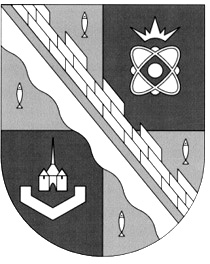 администрация МУНИЦИПАЛЬНОГО ОБРАЗОВАНИЯ                                        СОСНОВОБОРСКИЙ ГОРОДСКОЙ ОКРУГ  ЛЕНИНГРАДСКОЙ ОБЛАСТИКОМИТЕТ ФИНАНСОВРАСПОРЯЖЕНИЕ   от   24.03.2023  N 13- рОб утверждении типовых форм соглашений о предоставлении из бюджета Сосновоборского городского округа муниципальному бюджетному или автономному учреждению субсидии в соответствии с абзацем вторым пункта 1 статьи 78.1 Бюджетного кодекса Российской Федерации           В соответствии с абзацем вторым пункта 1 статьи 78.1 Бюджетного кодекса Российской Федерации:1. Утвердить прилагаемую Типовую форму соглашения о предоставлении из бюджета Сосновоборского городского округа муниципальному бюджетному или автономному учреждению субсидии в соответствии с абзацем вторым пункта 1 статьи 78.1 Бюджетного кодекса Российской Федерации  (далее - Типовая форма, соглашение).2. Установить, что соглашения о предоставлении из бюджета Сосновоборского городского округа муниципальному бюджетному или автономному учреждению субсидии в соответствии с абзацем вторым пункта 1 статьи 78.1 Бюджетного кодекса Российской Федерации формируются в соответствии с Типовой формой.3. Настоящее распоряжение вступает в силу с момента подписания.4. Заместителю председателя комитета, начальнику бюджетного отдела довести данное распоряжение до главных распорядителей бюджетных средств, а также до отраслевых (функциональных) подразделений администрации.5. Распоряжение комитета финансов Сосновоборского городского округа от  13.04.2021  N  20-р «Об утверждении типовых форм соглашений о предоставлении из бюджета Сосновоборского городского округа муниципальному бюджетному или автономному учреждению субсидии в соответствии с абзацем вторым пункта 1 статьи 78.1 Бюджетного кодекса Российской Федерации» считать утратившим силу.6. Контроль исполнения настоящего распоряжения оставляю за собой.Председатель комитета финансов				                                   Т.Р. ПоповаСогласовано:Главный специалист, юрисконсультюридического отдела администрации______________ Н.Т. Сулейманова«____»__________ 2023г.Исп. Блеклова Е.Е.тел. 2-99-60Утвержденараспоряжением комитета финансовСосновоборского городского округаот    24.03.2023 № 13-рТиповая форма соглашенияо предоставлении из бюджета Сосновоборского городского округа муниципальномубюджетному или автономному учреждению субсидиив соответствии с абзацем вторым пункта 1 статьи78.1 Бюджетного кодекса Российской Федерации                      г. _____________________________                        (место заключения соглашения)"__" ___________ 20__ г.                                      N ___________    (дата заключения                                              (номер      соглашения)                                               соглашения)__________________________________________________________________________, (наименование отраслевого (функционального) подразделения администрации Сосновоборского городского округа, в том числе с правами юридического лица, осуществляющего функции и полномочия учредителя в отношении муниципального бюджетного или автономного учреждения)которому(ой)  как  получателю средств местного бюджета доведены лимиты бюджетных  обязательств на предоставление субсидий в соответствии с абзацем вторым  пункта  1  статьи  78.1  Бюджетного  кодекса  Российской  Федерации),   именуемый  в  дальнейшем  "Учредитель", в лице ____________________________________________________________________                 (наименование должности руководителя Учредителя                           или уполномоченного им лица)______________________________________________________, действующего(ей) на  (фамилия, имя, отчество (при наличии) руководителя      Учредителя или уполномоченного им лица)основании _________________________________________________________________(реквизиты учредительного документа (положения), доверенности, приказа или иного  документа, удостоверяющего полномочия)с одной стороны и ________________________________________________________,                    (наименование муниципального бюджетного или автономного                                         учреждения)именуемое        в        дальнейшем       "Учреждение",       в       лице___________________________________________________________________________    (наименование должности руководителя Учреждения или уполномоченного                                 им лица)______________________________________________________, действующего(ей) на (фамилия, имя, отчество (при наличии) руководителя      Учреждения  или уполномоченного им лица)основании ________________________________________________________________,               (устав Учреждения или иной уполномочивающий документ)с  другой  стороны,  далее  именуемые "Стороны", в соответствии с Бюджетнымкодексом   Российской   Федерации, __________________________________________________________________________,   (наименование порядка (правил) предоставления из местного бюджета                      субсидии в соответствии с абзацем вторым пункта 1 статьи 78.1 Бюджетного кодекса Российской Федерации, утвержденным(ми)нормативным правовым актом администрации Сосновоборского городского округа,  регулирующим  порядок  предоставления  субсидии в соответствии с абзацем   вторым   пункта  1  статьи  78.1  Бюджетного  кодекса  Российской Федерации,  от  "__"  _________  20__  г. N ____________ (далее - Субсидия, Правила   предоставления   субсидии),   заключили  настоящее  Соглашение  о нижеследующем.I. Предмет Соглашения    1.1.   Предметом   настоящего  Соглашения  является  предоставление учреждению из местного    бюджета    в 20__    году/20__   -   20__    годах   <1> Субсидии в целях, предусмотренных перечнем Субсидий согласно приложению N ____ к настоящему Соглашению <2>, являющемуся неотъемлемой частью настоящего Соглашения (далее - Перечень Субсидий):--------------------------------<1> Указывается конкретный срок, на который предоставляется Субсидия.<2> Приложение оформляется в соответствии с приложением N 1 к настоящей Типовой форме.1.1.1. для достижения результата (выполнения мероприятия) ________________________________________________________________________________________    (наименование проекта, муниципальной программы) <3>--------------------------------<3> Предусматривается в случае, если Субсидия предоставляется в целях реализации проекта, муниципальной программы.II. Финансовое обеспечение предоставления Субсидии    2.1.  Субсидия  предоставляется Учреждению на цели, указанные в ПеречнеСубсидий, в размере _______________ (__________________) рублей ___ копеек,                    (сумма цифрами)    (сумма прописью)в том числе <1>:    2.1.1.   в   пределах   лимитов   бюджетных   обязательств,  доведенныхУчредителю   как   получателю   средств   местного   бюджета  по  кодамклассификации   расходов   местного  бюджета  (далее  -  коды  БК),  поаналитическому коду Субсидии ________________ <2>, в следующем размере:                              (Код Субсидии)    в 20__ году __________________ (___________________) рублей __ копеек -                 (сумма цифрами)     (сумма прописью)по коду БК ____________ <1>;             (код БК)    в 20__ году __________________ (___________________) рублей __ копеек -                 (сумма цифрами)     (сумма прописью)по коду БК ____________ <1>;             (код БК)    в 20__ году __________________ (___________________) рублей __ копеек -                 (сумма цифрами)     (сумма прописью)по коду БК ____________;             (код БК)--------------------------------<1> Указывается размер предоставляемой Субсидии, в том числе размер Субсидии в соответствующем финансовом году по коду классификации расходов бюджетов, по которому доведены лимиты бюджетных обязательств на предоставление Субсидии.<2> В случае если в отношении Субсидии не осуществляется казначейское сопровождение, аналитический код указывается в соответствии с Перечнем кодов субсидий, предоставляемых муниципальным бюджетным учреждениям и муниципальным автономным учреждениям в соответствии с абзацем вторым пункта 1 статьи 78.1 и статьей 78.2 Бюджетного кодекса Российской Федерации, утвержденным распоряжением комитета финансов Сосновоборского городского округа от 23.01.2012 № 1-р «Об утверждении кодов финансового обеспечения, кодов субсидий и дополнительных кодов расходов бюджетной классификации и порядка их формирования для работы в условиях нового порядка финансового обеспечения оказания муниципальных услуг (выполнения работ)». В случае если в отношении Субсидии осуществляется казначейское сопровождение, аналитический код указывается в соответствии с источниками поступлений целевых средств, являющихся приложением к Порядку осуществления территориальными органами Федерального казначейства санкционирования операций со средствами участников казначейского сопровождения, утвержденному приказом Министерства финансов Российской Федерации от 17 декабря 2021 г. N 214н (зарегистрирован Министерством юстиции Российской Федерации 29 декабря 2021 г., регистрационный N 66676), с изменениями, внесенными приказом Министерства финансов Российской Федерации от 17 марта 2022 г. N 39н (зарегистрирован Министерством юстиции Российской Федерации 29 апреля 2022 г., регистрационный N 68368) (далее - Порядок N 214н).    2.1.2. за   пределами   планового    периода    в     соответствии    с____________________________________________________________________ <3>:     (реквизиты нормативного правового акта, предусматривающего заключение соглашения на срок, превышающий срок действия лимитов бюджетных обязательств)    в 20__ году _______________ (_________________) рублей __ копеек <4>;                (сумма цифрами)  (сумма прописью)    в 20__ году _______________ (_________________) рублей __ копеек <4>;                (сумма цифрами)  (сумма прописью)    в 20__ году __________________________ (_______________________) рублей                     (сумма цифрами)            (сумма прописью)__ копеек <4>.--------------------------------<3> Предусматривается при наличии такого акта.<4> Указывается ежегодный размер Субсидии за пределами планового периода в пределах средств и сроков.2.3. Размер Субсидии рассчитывается в соответствии с Правилами предоставления субсидии <5>.--------------------------------<5> Порядок расчета размера Субсидии с указанием информации, обосновывающей размер Субсидии и источника ее получения, прилагается к Соглашению, заключаемому в соответствии с настоящей Типовой формой (за исключением случаев, когда размер Субсидии определен Правилами предоставления субсидии).III. Порядок перечисления Субсидии3.1. Перечисление Субсидии осуществляется:     3.1.1. на лицевой счет, открытый Учреждению в ______________________________________________________________________     (наименование комитета финансов или территориального органа Федерального казначейства)в  соответствии с графиком перечисления Субсидии согласно приложению N ____ к  настоящему  Соглашению  <1>,  являющемуся  неотъемлемой частью настоящего Соглашения <1.1.>;--------------------------------<1> Приложение оформляется в соответствии с приложением N 2 к настоящей Типовой форме.<1.1.> Предусматривается в случае, если в отношении Субсидии осуществляется расширенное казначейское сопровождение.    3.1.2.  на  лицевой  счет,  открытый  Учреждению  для учета операций сосредствами участников казначейского сопровождения в ______________________,                                                         (наименование                                                   территориального органа                                                 Федерального казначейства)не позднее 2-го рабочего дня, следующего за днем представления  Учреждениемв __________________________________ распоряжений о совершении казначейских    (наименование территориального  органа Федерального казначейства)платежей  для  оплаты  денежного  обязательства  Учреждения,  на финансовоеобеспечение  которого  предоставляется Субсидия (далее - распоряжение), дляиспользования Субсидии <1>:3.1.2.1. после проверки информации о суммах и направлениях использования средств, указанной в распоряжении, на ее соответствие информации, содержащейся в настоящем Соглашении, и документах, подтверждающих возникновение денежных обязательств участника казначейского сопровождения (далее - документы-основания);3.1.2.2. после осуществления территориальным органом Федерального казначейства санкционирования операций при казначейском сопровождении на основании документов-оснований <2>;3.1.2.3. после проведения проверки на предмет <3>:3.1.2.3.1. отсутствия оснований для отказа, запрета или приостановления осуществления операций в рамках бюджетного мониторинга в системе казначейских платежей;3.1.2.3.2. соответствия фактически поставленных товаров (выполненных работ, оказанных услуг), в том числе с использованием фото- и видеотехники, информации, указанной в настоящем Соглашении и документах-основаниях;3.1.2.3.3. соответствия фактических затрат, осуществляемых за счет Субсидии, данным раздельного учета результатов финансово-хозяйственной деятельности по настоящему Соглашению, отраженным в информационных системах, в которых осуществляется ведение бухгалтерского и управленческого учета Учреждения, информации, содержащейся в первичных учетных документах по настоящему Соглашению и в расходной декларации <4>, в том числе с проведением анализа экономической обоснованности затрат;3.1.2.4. при указании в распоряжениях, а также в документах-основаниях идентификатора настоящего Соглашения;3.1.2.5. с учетом особенностей, определенных Правилами выдачи (перевода, отзыва) казначейского обеспечения обязательств и сроков проведения органами Федерального казначейства операций с казначейским обеспечением обязательств, утвержденными постановлением Правительства Российской Федерации от 25 декабря 2021 г. N 2479 (Собрание законодательства Российской Федерации, 2022, N 1, ст. 182; N 14, ст. 2265) (далее - Правила N 2479) <5>;3.1.2.6. после осуществления проверок, предусмотренных пунктами 7 - 9 Правил экономического обоснования затрат, утвержденных постановлением Правительства Российской Федерации от 13 декабря 2021 г. N 2271 (Собрание законодательства Российской Федерации, 2021, N 51, ст. 8859) <6>;    3.1.2.7. ________________________________________________________ <7>;--------------------------------<1> Предусматривается в случае, если в отношении Субсидии осуществляется казначейское сопровождение.<2> Санкционирование операций осуществляется в соответствии с Порядком N 214н.<3> Предусматривается в случае, если в отношении Субсидии осуществляется расширенное казначейское сопровождение.<4> Формируется в соответствии с Порядком ведения учета доходов, затрат, произведенных участниками казначейского сопровождения в целях достижения результатов, установленных при предоставлении целевых средств, по каждому муниципальному контракту, договору (соглашению), контракту (договору).<5> Предусматривается в случае, если предоставление Субсидии осуществляется с применением казначейского обеспечения обязательств.<6> Предусматривается в случае, если в отношении Субсидии осуществляется расширенное казначейское сопровождение с применением экономического обоснования затрат.<7> Указываются иные конкретные условия, установленные нормативными правовыми актами, регулирующими казначейское сопровождение.    3.1.3. на счет, открытый Учреждению в ________________________________,                                              (наименование кредитной                                                 организации) <2>не  позднее  ____  рабочих  дней,  следующих  за  днем проверки Учредителемследующих документов <2.2>:    3.1.3.1. _____________________________________________________________;    3.1.3.2. _____________________________________________________________;--------------------------------<2> Заполняется в случае, если Субсидия перечисляется на счет, открытый муниципальному автономному учреждению в кредитной организации.<2.2> Предусматривается в случае, если Субсидия предоставляется муниципальному автономному учреждению на возмещение произведенных им расходов, связанных с достижением цели, указанной в Перечне Субсидий, при предоставлении им копий соответствующих платежных документов и документов, подтверждающих произведенные расходы, подлежащие возмещению.3.1.4. для использования Субсидии в соответствии со Сведениями об операциях с целевыми средствами на 20__ год и на плановый период 20__ - 20__ годов (код формы по ОКУД 0501213) <1>/Сведениями об операциях с целевыми субсидиями на 20__ г. (код формы по ОКУД 0501016) <2> (далее - Сведения), утвержденными в соответствии с пунктом 4.1.4 настоящего Соглашения <3>.--------------------------------<1>  Предусматривается в случае, если в отношении Субсидии не осуществляется казначейское сопровождение.<2> Предусматривается в случае, если в отношении Субсидии осуществляется казначейское сопровождение.<3> Предусматривается при наличии в Соглашении пунктов 3.1.1 или 3.1.2 настоящей Типовой формы.IV. Взаимодействие Сторон4.1. Учредитель обязуется:4.1.1. обеспечивать предоставление Учреждению Субсидии на цели, указанные в Перечне Субсидий;4.1.2. осуществлять проверку в течение ____ рабочих дней, следующих за днем поступления от Учреждения:4.1.2.1. документов в целях принятия решения о перечислении Субсидии;4.1.2.2. документов, указанных в пункте 3.1.3 настоящего Соглашения, на предмет соответствия указанных в них расходов целям предоставления Субсидии, указанным в Перечне Субсидий <1>;--------------------------------<1> Предусматривается при наличии в Соглашении пункта 3.1.3 настоящей Типовой формы.4.1.3. обеспечивать перечисление Субсидии на счет Учреждения, указанный в разделе VIII настоящего Соглашения, в соответствии с пунктом 3.1 настоящего Соглашения;4.1.4. утверждать Сведения, в том числе с учетом внесенных изменений, не позднее ____ рабочего дня, следующего за днем их получения от Учреждения в соответствии с пунктом 4.3.2 настоящего Соглашения <1>;--------------------------------	<1> Предусматривается при наличии в Соглашении пункта 3.1.4 настоящей Типовой формы.4.1.5. устанавливать:4.1.5.1. значения результатов предоставления Субсидии, показателей, необходимых для достижения результатов предоставления Субсидии, согласно приложению N ____ к настоящему Соглашению <1>, являющемуся неотъемлемой частью настоящего Соглашения;4.1.5.2. план мероприятий по достижению результатов предоставления Субсидии согласно приложению N ____ к настоящему Соглашению <2>, являющемуся неотъемлемой частью настоящего Соглашения;--------------------------------<1> Приложение оформляется в соответствии с приложением N 3 к настоящей Типовой форме.<2> Приложение оформляется в соответствии с приложением N 4 к настоящей Типовой форме.    4.1.6. обеспечить соблюдение при последующем предоставлении Учреждениемсредств иным лицам в форме ________________________________________________                             (наименование формы предоставления средств)(далее - Средства иным лицам) следующих условий <1>:4.1.6.1. о заключении договоров о предоставлении Средств иным лицам (внесении в них изменений).4.1.6.2. о проведении конкурса, иного отбора (далее - отбор) иных лиц в соответствии с требованиями, установленными для проведения такого отбора <2>;4.1.6.3. иных условий <3>:    4.1.6.3.1. ___________________________________________________________;    4.1.6.3.2. ___________________________________________________________;--------------------------------<1> Предусматривается в случае, если Правилами предоставления субсидии установлены положения о предоставлении Учреждением на безвозмездной и безвозвратной основе средств иным лицам, в том числе в форме гранта.<2> Предусматривается в случае, если Правилами предоставления субсидии предусмотрено проведение такого отбора.<3> Указываются иные конкретные условия, установленные Правилами предоставления субсидии, а также иными нормативными правовыми актами, регулирующими порядок и условия предоставления субсидий юридическим лицам (при необходимости).4.1.7. осуществлять контроль за соблюдением Учреждением целей и условий предоставления Субсидии, установленных Правилами предоставления субсидии и настоящим Соглашением, путем проведения плановых и (или) внеплановых проверок <1>:4.1.7.1. по месту нахождения Учредителя на основании:4.1.7.1.1. документов, представленных Учреждением в соответствии с пунктом 4.3.8 настоящего Соглашения;4.1.7.1.2. отчета о расходах, источником финансового обеспечения которых является Субсидия, согласно приложению N ____ к настоящему Соглашению <2>, являющемуся неотъемлемой частью настоящего Соглашения, представленного Учреждением в соответствии с пунктом 4.3.9.1 настоящего Соглашения <3>;4.1.7.1.3. иных отчетов <4>:    4.1.7.1.3.1. _________________________________________________________;    4.1.7.1.3.2. _________________________________________________________;4.1.7.2. по месту нахождения Учреждения путем документального и фактического анализа операций, произведенных Учреждением с использованием средств Субсидии;--------------------------------<1> Выбор способа проведения контроля за соблюдением Учреждением целей и условий предоставления Субсидии, установленных Правилами предоставления субсидии и Соглашением, осуществляется Учредителем.<2> Рекомендуемый образец приложения приведен в приложении N 5 к настоящей Типовой форме.<3> Предусматривается при наличии в Соглашении пунктов 3.1.1 или 3.1.2 настоящей Типовой формы.<4> Указываются отчеты, установленные Правилами предоставления субсидии, или иные отчеты, в случае если Правилами предоставления субсидии установлено право Учредителя устанавливать сроки и формы представления дополнительной отчетности в Соглашении, по формам, прилагаемым к Соглашению и являющимся его неотъемлемой частью, с указанием прилагаемых документов.4.1.8. осуществлять проверку достижения Учреждением значений результатов предоставления Субсидии, показателей и плана мероприятий по достижению результатов предоставления Субсидии, установленных в соответствии с пунктом 4.1.5 настоящего Соглашения, на основании:4.1.8.1. отчета о достижении значений результатов предоставления Субсидии согласно приложению N ____ к настоящему Соглашению <1>, являющемуся неотъемлемой частью настоящего Соглашения, представленного в соответствии с пунктом 4.3.9.2 настоящего Соглашения;4.1.8.2. отчета о реализации плана мероприятий по достижению результатов предоставления Субсидии согласно приложению N ____ к настоящему Соглашению <2>, являющемуся неотъемлемой частью настоящего Соглашения, представленного в соответствии с пунктом 4.3.9.3 настоящего Соглашения;--------------------------------<1> Рекомендуемый образец приложения приведен в приложении N 6 к настоящей Типовой форме.<2> Рекомендуемый образец приложения приведен в приложении N 7 к настоящей Типовой форме.4.1.9. направлять Учреждению в случае установления по итогам проверок, указанных в пункте 4.1.7 настоящего Соглашения, факта нарушений целей и условий, определенных Правилами предоставления субсидии и настоящим Соглашением, или получения от органа муниципального финансового контроля информации о нарушении Учреждением целей и условий предоставления Субсидии, установленных Правилами предоставления субсидии и настоящим Соглашением, а также в случае недостижения значений результатов предоставления Субсидии, показателей, установленных в соответствии с пунктом 4.1.5.1 настоящего Соглашения:4.1.9.1. претензию о невыполнении обязательств настоящего Соглашения <1>;4.1.9.2. требование о возврате в бюджет Субсидии или ее части, в том числе в случае неустранения нарушений, указанных в пункте 4.1.9 настоящего Соглашения, в размере и сроки, установленные в данном требовании;--------------------------------<1> Претензия о невыполнении обязательств оформляется согласно приложению N 8 к настоящей Типовой форме.4.1.10. обеспечивать согласование с Учреждением новых условий настоящего Соглашения в случае уменьшения Учредителю ранее доведенных лимитов бюджетных обязательств на предоставление Субсидии, приводящего к невозможности предоставления Субсидии в размере, определенном пунктом 2.1 настоящего Соглашения, в течение ____ рабочих дней, следующих за днем такого уменьшения;4.1.11. направлять Учреждению уведомление о расторжении настоящего Соглашения в одностороннем порядке в соответствии с пунктом 7.6 настоящего Соглашения <1>;--------------------------------<1> Уведомление о расторжении Соглашения оформляется согласно приложению N 9 к настоящей Типовой форме.4.1.12. направлять Учреждению по завершении финансового года или по окончании срока действия настоящего Соглашения, после принятия отчетов, установленных пунктом 4.3.9 настоящего Соглашения, Акт об исполнении обязательств по настоящему Соглашению в срок не позднее ____ рабочего дня, следующего за днем принятия указанных отчетов <1>;--------------------------------<1> Акт об исполнении обязательств оформляется согласно приложению N 10 к настоящей Типовой форме.4.1.13. рассматривать предложения, документы и иную информацию, направленную Учреждением в соответствии с пунктом 4.4.2 настоящего Соглашения, в течение ____ рабочих дней, следующих за днем их получения, и уведомлять Учреждение о принятом решении (при необходимости);4.1.14. направлять Учреждению разъяснения по вопросам, связанным с исполнением настоящего Соглашения, не позднее ____ рабочего дня, следующего за днем получения обращения Учреждения в соответствии с пунктом 4.4.5 настоящего Соглашения;4.1.15. выполнять иные обязательства, установленные законодательством <1>:    4.1.15.1. ____________________________________________________________;    4.1.15.2. ____________________________________________________________.--------------------------------<1> Указываются иные конкретные обязательства (при наличии).4.2. Учредитель вправе:4.2.1. запрашивать у Учреждения информацию и документы, необходимые для осуществления контроля за соблюдением Учреждением целей и условий предоставления Субсидии, установленных Правилами предоставления субсидии, и настоящим Соглашением, в соответствии с пунктом 4.1.7 настоящего Соглашения;4.2.2. принимать решение об изменении условий настоящего Соглашения на основании информации и предложений, направленных Учреждением в соответствии с пунктом 4.4.2 настоящего Соглашения, включая изменение размера Субсидии <1>;--------------------------------<1> Изменение размера Субсидии возможно при наличии неиспользованных лимитов бюджетных обязательств, указанных в пункте 2.1.1 настоящего Соглашения, и при условии предоставления Учреждением информации, содержащей финансово-экономическое обоснование данных изменений.    4.2.3. принимать:4.2.3.1. решение об использовании остатка Субсидии, не использованного на начало очередного финансового года, на цели, указанные в Перечне Субсидий, не позднее ____ рабочего дня <1>, следующего за днем получения от Учреждения документов, подтверждающих наличие и объем неисполненных обязательств, источником финансового обеспечения которых является указанный остаток;4.2.3.2. решение об использовании средств, поступивших Учреждению в текущем финансовом году от возврата дебиторской задолженности, возникшей от использования Субсидии (далее - средства от возврата дебиторской задолженности), на цели, указанные в Перечне Субсидий, не позднее ____ рабочего дня <2>, следующего за днем получения от Учреждения информации об использовании средств от возврата дебиторской задолженности с указанием причин ее образования;--------------------------------<1> Указывается конкретный срок принятия решения.<2> Указывается конкретный срок принятия решения.4.2.4. приостанавливать предоставление Субсидии в случае установления Учредителем или получения от органа муниципального финансового контроля информации о факте нарушения Учреждением целей и условий предоставления Субсидии, предусмотренных Правилами предоставления субсидии и настоящим Соглашением, в том числе указания в документах, представленных Учреждением в соответствии с настоящим Соглашением, недостоверных сведений, до устранения указанных нарушений с обязательным уведомлением Учреждения не позднее ____ рабочего дня, следующего за днем принятия решения о приостановлении предоставления Субсидии <1>;--------------------------------<1> Предусматривается в случае, если это установлено Правилами предоставления субсидии.4.2.5. осуществлять иные права в соответствии с законодательством Российской Федерации и Правилами предоставления субсидии <1>:    4.2.5.1. _____________________________________________________________;    4.2.5.2. _____________________________________________________________.--------------------------------<1> Указываются иные конкретные права (при наличии).    4.3. Учреждение обязуется:4.3.1. направлять Учредителю не позднее ____ рабочего дня, следующего за днем заключения настоящего Соглашения, документы, установленные пунктом 3.1.3 настоящего Соглашения <1>;--------------------------------<1> Предусматривается при наличии в Соглашении пункта 3.1.3 настоящей Типовой формы.4.3.2. направлять Учредителю на утверждение <1>:--------------------------------<1> Предусматривается при наличии в Соглашении пункта 3.1.4 настоящей Типовой формы.4.3.2.1. Сведения не позднее __ рабочих дней со дня заключения настоящего Соглашения;4.3.2.2. Сведения с учетом внесенных изменений не позднее ____ рабочего дня, следующего за днем внесения в них изменений <1>;--------------------------------<1> В случае уменьшения Учредителем размера Субсидии сумма поступлений должна быть больше или равна сумме произведенных расходов, источником финансового обеспечения которых она является, в том числе с учетом разрешенного к использованию остатка Субсидии.4.3.3. использовать Субсидию на цели, указанные в Перечне Субсидий, в соответствии с условиями предоставления Субсидии, установленными Правилами предоставления субсидии и настоящим Соглашением, на осуществление выплат, указанных в Сведениях;4.3.4. обеспечить достижение значений результатов предоставления Субсидии, показателей, установленных в соответствии с пунктом 4.1.5.1 настоящего Соглашения, и соблюдение сроков их достижения, а также реализацию плана мероприятий по достижению результатов предоставления Субсидии, установленного в соответствии с пунктом 4.1.5.2 настоящего Соглашения;4.3.5. обеспечить при последующем предоставлении Средств иным лицам <1>:4.3.5.1. заключение договоров о предоставлении Средств иным лицам;4.3.5.2. проведение отбора иных лиц в соответствии с требованиями, установленными для проведения такого отбора <2>;4.3.5.3. соблюдение иных условий, предусмотренных пунктом 4.1.6.3 настоящего Соглашения <3>;--------------------------------<1> Предусматривается при наличии в Соглашении пункта 4.1.6 настоящей Типовой формы.<2> Предусматривается при наличии в Соглашении пункта 4.1.6.2 настоящей Типовой формы.<3> Предусматривается при наличии в Соглашении пункта 4.1.6.3 настоящей Типовой формы.4.3.6. соблюдать следующие условия казначейского сопровождения <1>:4.3.6.1. вести раздельный учет результатов финансово-хозяйственной деятельности по настоящему Соглашению;4.3.6.2. представлять в территориальный орган Федерального казначейства документы-основания;4.3.6.3. не перечислять средства Субсидии:4.3.6.3.1. в качестве взноса в уставные (складочные) капиталы других организаций, а также в качестве вкладов в имущество таких организаций, не увеличивающих их уставные (складочные) капиталы (далее - взносы (вклады);4.3.6.3.2. в целях размещения средств Субсидии на депозитах, а также в иные финансовые инструменты;4.3.6.3.3. на счета, открытые и в кредитной организации, за исключением:4.3.6.3.3.1. оплаты обязательств в соответствии с валютным законодательством Российской Федерации;4.3.6.3.3.2. оплаты обязательств по оплате труда с учетом начислений и социальных выплат, иных выплат в пользу работников, а также выплат лицам, не состоящим в штате, привлеченным для достижения целей предоставления Субсидии;4.3.6.3.3.3. оплаты фактически поставленных товаров, выполненных работ, оказанных услуг, в случае, если Учреждение не привлекает для поставки товаров, выполнения работ, оказания услуг иных юридических лиц, а также при условии представления документов-оснований;4.3.6.3.3.4. возмещения произведенных Учреждением расходов (части расходов) при условии представления документов-оснований, копий платежных документов, подтверждающих оплату произведенных расходов (части расходов);4.3.6.3.3.5. оплаты обязательств по накладным расходам, связанным с исполнением настоящего Соглашения;4.3.6.3.4. на счета, открытые в кредитной организации юридическим лицам, заключившим с Учреждением контракты, за исключением контрактов, заключаемых в целях приобретения услуг связи по приему, обработке, хранению, передаче, доставке сообщений электросвязи или почтовых отправлений, коммунальных услуг, электроэнергии, гостиничных услуг, услуг по организации и осуществлению перевозки грузов и пассажиров железнодорожным транспортом общего пользования, авиационных и железнодорожных билетов, билетов для проезда городским и пригородным транспортом, подписки на периодические издания, в целях аренды, осуществления работ по переносу (переустройству, присоединению) принадлежащих участникам казначейского сопровождения инженерных сетей, коммуникаций, сооружений, а также в целях проведения государственной экспертизы проектной документации и результатов инженерных изысканий в соответствии с законодательством о градостроительной деятельности, осуществления страхования в соответствии со страховым законодательством, в целях приобретения услуг по приему платежей от физических лиц, осуществляемых платежными агентами;4.3.6.4. представлять в территориальный орган Федерального казначейства распоряжения на сумму оплаты денежных обязательств, в отношении которых не выявлены нарушения в ходе проведения проверок, указанных в пункте 3.1.2.3 настоящего Соглашения <2>;4.3.6.5. представлять в территориальный орган Федерального казначейства расходную декларацию <2>;4.3.6.6. предоставлять территориальному органу Федерального казначейства доступ к информационным системам, в которых осуществляется ведение бухгалтерского и управленческого учета, информации, содержащейся в первичных учетных документах <2>;--------------------------------<1> Предусматривается при наличии в Соглашении пункта 3.1.2 настоящей Типовой формы.<2> Предусматривается при наличии в Соглашении пункта 3.1.2.3 настоящей Типовой формы.4.3.7. соблюдать особенности применения казначейского обеспечения обязательств <1><1> Предусматривается при наличии в Соглашении пункта 3.1.2.5 настоящей Типовой формы.4.3.8. направлять по запросу Учредителя информацию и документы, необходимые для осуществления контроля за соблюдением целей и условий предоставления Субсидии в соответствии с пунктом 4.2.1 настоящего Соглашения, не позднее ____ рабочего дня, следующего за днем получения указанного запроса;4.3.9. направлять Учредителю:    4.3.9.1.  отчет  о расходах, источником финансового обеспечения которыхявляется Субсидия, в соответствии с пунктом 4.1.7.1.2 настоящего Соглашенияне позднее __ рабочего дня, следующего за отчетным _______________________;                                                  (месяцем/кварталом/годом)    4.3.9.2.   отчет   о  достижении  значений  результатов  предоставленияСубсидии  в соответствии с пунктом 4.1.8.1 настоящего Соглашения не позднее____ рабочего дня, следующего за отчетным ________________________________;                                             (месяцем/кварталом/годом)    4.3.9.3. отчет о реализации плана мероприятий по достижению результатовпредоставления   Субсидии  в  соответствии  с  пунктом  4.1.8.2  настоящегоСоглашения не позднее ____ рабочего дня, следующего за отчетным __________;4.3.9.4. иные отчеты <1>:--------------------------------<1> Предусматривается при наличии в Соглашении пункта 4.1.7.1.3 настоящей Типовой формы.    4.3.9.4.1. ___________________________________________________________;    4.3.9.4.2. ___________________________________________________________;4.3.10. устранять факты нарушения целей и условий предоставления Субсидии в случае получения от Учредителя претензии в соответствии с пунктом 4.1.9.1 настоящего Соглашения в сроки, определенные в указанной претензии;4.3.11. возвращать в бюджет Субсидию в случае получения от Учредителя требования в соответствии с пунктом 4.1.9.2 настоящего Соглашения в размере и в сроки, определенные в указанном требовании;4.3.12. возвращать в бюджет:4.3.12.1. неиспользованный остаток Субсидии в случае отсутствия решения, принимаемого Учредителем в соответствии с пунктом 4.2.3.1 настоящего Соглашения, в срок до "__" __________ 20__ г. <1>;4.3.12.2. средства от возврата дебиторской задолженности в случае отсутствия решения, принимаемого Учредителем в соответствии с пунктом 4.2.3.2 настоящего Соглашения, в срок до "__" __________ 20__ г. <2>;--------------------------------<1> Указывается конкретный срок возврата Учреждением неиспользованного остатка Субсидии, но не позднее срока, установленного бюджетным законодательством.<2> Указывается конкретный срок возврата Учреждением средств от возврата дебиторской задолженности, но не позднее срока, установленного бюджетным законодательством.4.3.13. заключать договоры (контракты) о поставке товаров, выполнении работ, оказании услуг, подлежащие оплате полностью или частично за счет Субсидии в текущем финансовом году, в срок не позднее _________ текущего финансового года, если для достижения результатов предоставления Субсидии требуется заключение соответствующего договора (контракта), а также включать в указанные договоры (контракты) условия об оплате обязательств, возникающих из указанных договоров (контрактов);4.3.14. обеспечивать полноту и достоверность сведений, представляемых Учредителю в соответствии с настоящим Соглашением;4.3.15. выполнять иные обязательства, установленные законодательством <1>:--------------------------------<1> Указываются иные конкретные обязательства (при наличии).    4.3.15.1. ____________________________________________________________;    4.3.15.2. ____________________________________________________________.4.4. Учреждение вправе:4.4.1. направлять Учредителю документы, указанные в пункте 4.2.3 настоящего Соглашения, не позднее __ рабочих дней, следующих за отчетным финансовым годом <1>;--------------------------------<1> Под отчетным финансовым годом понимается год предоставления Субсидии.4.4.2. направлять Учредителю предложения о внесении изменений в настоящее Соглашение, в том числе в случае выявления необходимости изменения размера Субсидии с приложением информации, содержащей финансово-экономическое обоснование данного изменения;4.4.3. направлять в очередном финансовом году неиспользованный остаток Субсидии на осуществление выплат в соответствии с целями, указанными в Перечне Субсидий, в случае принятия Учредителем соответствующего решения в соответствии с пунктом 4.2.3.1 настоящего Соглашения;4.4.4. направлять в текущем финансовом году поступившие Учреждению средства от возврата дебиторской задолженности на осуществление выплат в соответствии с целями, указанными в Перечне Субсидий, в случае принятия Учредителем соответствующего решения в соответствии с пунктом 4.2.3.2 настоящего Соглашения;4.4.5. обращаться к Учредителю в целях получения разъяснений в связи с исполнением настоящего Соглашения;4.4.6. осуществлять иные права в соответствии с законодательством <1>:--------------------------------<1> Указываются иные конкретные права (при наличии).    4.4.6.1. _____________________________________________________________;    4.4.6.2. _____________________________________________________________.V. Ответственность Сторон5.1. В случае неисполнения или ненадлежащего исполнения своих обязательств по настоящему Соглашению Стороны несут ответственность в соответствии с законодательством Российской Федерации.5.2. Иные положения об ответственности за неисполнение или ненадлежащее исполнение Сторонами обязательств по настоящему Соглашению <1>:--------------------------------<1> Указываются иные конкретные положения (при наличии).    5.2.1. _______________________________________________________________;    5.2.2. _______________________________________________________________.VI. Иные условия6.1. Иные условия по настоящему Соглашению <1>:--------------------------------<1> Указываются иные конкретные условия, помимо установленных настоящей Типовой формой (при наличии).    6.1.1. _______________________________________________________________;    6.1.2. _______________________________________________________________.VII. Заключительные положения7.1. Настоящее Соглашение вступает в силу с даты его подписания лицами, имеющими право действовать от имени каждой из Сторон, но не ранее доведения лимитов бюджетных обязательств, указанных в пункте 2.1 настоящего Соглашения, и действует до полного исполнения Сторонами своих обязательств по настоящему Соглашению.7.2. Споры, возникающие между Сторонами в связи с исполнением настоящего Соглашения, решаются ими, по возможности, путем проведения переговоров с оформлением соответствующих протоколов или иных документов. При недостижении согласия споры между Сторонами решаются в судебном порядке.7.3. Изменение настоящего Соглашения, в том числе в соответствии с положениями пункта 4.2.2 настоящего Соглашения, осуществляется по соглашению Сторон и оформляется в виде дополнительного соглашения <1>, являющегося неотъемлемой частью настоящего Соглашения.--------------------------------<1> Дополнительное соглашение к Соглашению оформляется согласно приложению N 11 к настоящей Типовой форме.7.4. Изменение настоящего Соглашения в одностороннем порядке <1> возможно в случаях:7.4.1. внесения изменений в сводную бюджетную роспись, повлекших изменение кодов БК, в соответствии с которыми предоставляется Субсидия;7.4.2. изменения реквизитов Учредителя.--------------------------------<1> Уведомление об изменении отдельных положений Соглашения в одностороннем порядке оформляется согласно приложению N 12 к настоящей Типовой форме.7.5. Расторжение настоящего Соглашения осуществляется по соглашению Сторон <1>, за исключением расторжения в одностороннем порядке, предусмотренного пунктом 7.6 настоящего Соглашения.--------------------------------<1> Дополнительное соглашение о расторжении Соглашения оформляется согласно приложению N 13 к настоящей Типовой форме.7.6. Расторжение настоящего Соглашения Учредителем в одностороннем порядке возможно в случаях:7.6.1. прекращения деятельности Учреждения при реорганизации или ликвидации;7.6.2. нарушения Учреждением целей и условий предоставления Субсидии, установленных Правилами предоставления субсидии и настоящим Соглашением;7.6.3. недостижения Учреждением установленных в соответствии с пунктом 4.1.5 настоящего Соглашения значений результатов предоставления Субсидии <1>;    7.6.4. __________________________________________________________ <2>.--------------------------------<1> Предусматривается в случае, если это установлено Правилами предоставления субсидии.<2>  Указываются иные случаи расторжения Соглашения в одностороннем порядке.7.7. Расторжение настоящего Соглашения Учреждением в одностороннем порядке не допускается.7.8. Документы и иная информация, предусмотренные настоящим Соглашением, направляются Сторонами следующими способами:7.8.1. путем использования государственной интегрированной информационной системы управления общественными финансами "Электронный бюджет" <1>;7.8.2. заказным письмом с уведомлением о вручении либо вручением представителем одной Стороны подлинников документов, иной информации представителю другой Стороны;    7.8.3. __________________________________________________________ <2>.--------------------------------<1> Указанный способ применяется при направлении документов, оформляемых в соответствии с приложениями к настоящей Типовой форме.<2>  Указывается иной способ направления документов (при наличии).7.9. Настоящее Соглашение заключено Сторонами в форме:7.9.1. электронного документа в государственной интегрированной информационной системе управления общественными финансами "Электронный бюджет" и подписано усиленными квалифицированными электронными подписями лиц, имеющих право действовать от имени каждой из Сторон <1>;7.9.2. бумажного документа в двух экземплярах, по одному экземпляру для каждой из Сторон <2>.--------------------------------<1> Пункт 7.9.1 включается в Соглашение в случае формирования и подписания Соглашения в государственной интегрированной информационной системе управления общественными финансами "Электронный бюджет".<2>  Пункт 7.9.2 включается в Соглашение в случае формирования и подписания Соглашения в форме бумажного документа.VIII. Платежные реквизиты СторонIX. Подписи Сторон«Согласовано»:________________________________________  «____»_________20__г.(ФИО и подпись руководителя    отраслевого (функционального) подразделения администрации Сосновоборского городского округа, в том числе с правами юридического лица, выполняющего функции и полномочия учредителя в отношении муниципального бюджетного, автономного учреждения)_________________________________________  «____»_________20__г.(ФИО и подпись исполнителя    отраслевого (функционального) подразделения администрации Сосновоборского городского округа, в том числе с правами юридического лица, выполняющего функции и полномочия учредителя в отношении муниципального бюджетного, автономного учреждения)_________________________________________  «____»_________20__г.(ФИО и подпись заместителя главы администрации Сосновоборского городского округа,  курирующего  отраслевое (функциональное) подразделение администрации Сосновоборского городского округа, в том числе с правами юридического лица, выполняющего функции и полномочия учредителя в отношении муниципального бюджетного, автономного учреждения)(при необходимости)_________________________________________  «____»_________20__г.(ФИО и подпись руководителя (заместителя руководителя) комитета финансов Сосновоборского городского округа)Приложение N 1к Типовой форме соглашенияо предоставлении из бюджета Сосновоборского городского округа муниципальному бюджетномуили автономному учреждениюсубсидии в соответствии с абзацемвторым пункта 1 статьи 78.1Бюджетного кодекса РоссийскойФедерацииПриложение N __к Соглашению от ______ N __(Приложение N ___к Дополнительному соглашениюот _________ N ____) <1>Перечень Субсидий<1> Указывается в случае, если Субсидия предоставляется в целях достижения результатов (выполнения мероприятий) структурных элементов муниципальной программы. В кодовой зоне указываются 4 и 5 разряды целевой статьи расходов бюджета.<2> В случае если в отношении Субсидии не осуществляется казначейское сопровождение, наименование Субсидии указывается в соответствии с Перечнем кодов целевых субсидий, предоставляемых муниципальным бюджетным учреждениям и муниципальным автономным учреждениям в соответствии с абзацем вторым пункта 1 статьи 78.1 и статьей 78.2 Бюджетного кодекса Российской Федерации, являющимся приложением к Порядку N 226н. В случае если в отношении Субсидии осуществляется казначейское сопровождение, наименование Субсидии указывается в соответствии с источниками поступлений целевых средств, являющимися приложением к Порядку N 214н.<3> Указывается в соответствии с Правилами предоставления субсидии.<4> Указываются сведения о нормативных правовых (правовых) актах, определяющих основания для предоставления Субсидии, в том числе Правила предоставления субсидии.<5> В случае если в отношении Субсидии не осуществляется казначейское сопровождение, аналитический код указывается в соответствии с Перечнем кодов целевых субсидий, предоставляемых муниципальным бюджетным учреждениям и муниципальным автономным учреждениям в соответствии с абзацем вторым пункта 1 статьи 78.1 и статьей 78.2 Бюджетного кодекса Российской Федерации. Приложение N 2к Типовой форме соглашенияо предоставлении субсидиив соответствии с абзацемвторым пункта 1 статьи 78.1Бюджетного кодекса РоссийскойФедерацииПриложение N __к Соглашению от ______ N __(Приложение N ___к Дополнительному соглашениюот _________ N ____)График перечисления Субсидии(Изменения в график перечисления Субсидии)<1> Указывается в случае, если Субсидия предоставляется в целях достижения результатов проекта. В кодовой зоне указываются 4 и 5 разряды целевой статьи расходов бюджета.<2> При представлении уточненного графика перечисления Субсидии указывается номер очередного внесения изменения в приложение (например, "1", "2", "3", "...").<3> Указывается наименование направления расходов целевой статьи расходов бюджета на предоставление Субсидии, указанного в графе 6.<4> Указывается сумма, подлежащая перечислению. В случае внесения изменения в график перечисления Субсидии указывается величина изменений (со знаком "плюс" - при увеличении; со знаком "минус" - при уменьшении).Приложение N 3к Типовой форме соглашенияо предоставлении из бюджета Сосновоборскогогородского округа муниципальному бюджетномуили автономному учреждениюсубсидии в соответствии с абзацемвторым пункта 1 статьи 78.1Бюджетного кодекса РоссийскойФедерацииПриложение N __к Соглашению от ______ N __Значения результатов предоставления Субсидии<1> Указывается в случае, если Субсидия предоставляется в целях достижения результатов (выполнения мероприятий) структурных элементов муниципальной программы. В кодовой зоне указываются 4 и 5 разряды целевой статьи расходов бюджета.<2> Указывается номер очередного внесения изменения в приложение (например, "1", "2", "3", "...").<3> Указывается наименование направления расходов целевой статьи расходов бюджета и соответствующий ему код (13 - 17 разряды кода классификации расходов бюджета).<4> Указывается тип результата предоставления Субсидии, соответствующий наименованию результата предоставления Субсидии, отраженному в графе 4.<5> Указывается наименование результата предоставления Субсидии в соответствии с Правилами предоставления субсидии, а также наименования показателей, необходимых для достижения результата предоставления Субсидии (при наличии в Правилах предоставления субсидии таких показателей).<6> Указываются плановые значения результатов предоставления Субсидии, отраженных в графе 4, на различные даты их достижения нарастающим итогом с даты заключения Соглашения и с начала текущего финансового года соответственно.<7> Указываются наименования показателей, необходимых для достижения результатов предоставления Субсидии, включая наименования материальных и нематериальных объектов и (или) услуги, планируемых к получению в рамках достижения результата (при наличии в Правилах предоставления субсидии положений о таких объектах и (или) услугах).Приложение N 4к Типовой форме соглашенияо предоставлении субсидиив соответствии с абзацемвторым пункта 1 статьи 78.1Бюджетного кодекса РоссийскойФедерацииПриложение N ___к Соглашениюот _________ N ____ (Приложение N __к Дополнительному соглашениюот _________ N ____)Планмероприятий по достижению результатовпредоставления Субсидиина "____" год<1> Указывается в случае, если Субсидия предоставляется в целях достижения результатов (выполнения мероприятий) структурных элементов муниципальной программы. В кодовой зоне указываются 4 и 5 разряды целевой статьи расходов бюджета.<2> Указываются 13 - 17 разряды кода классификации расходов бюджета в соответствии с Соглашением.<3> Указывается номер очередного внесения изменения в приложение (например, "1", "2", "3", "...").<4> Указываются наименования результатов предоставления Субсидии, установленные в графе 4 приложения к Соглашению, оформленному в соответствии с приложением N 3 к настоящей Типовой форме, и событий, отражающих факт завершения соответствующего мероприятия по получению результата предоставления Субсидии (далее - контрольные точки).<5> Указывается тип результата предоставления Субсидии, установленный в графе 3 приложения к Соглашению, оформленному в соответствии с приложением N 3 к настоящей Типовой форме, и соответствующие указанному типу результата предоставления Субсидии типы контрольных точек.<6> Указывается плановое значение результата предоставления Субсидии, установленное в приложении к Соглашению, оформленному в соответствии с приложением N 3 к настоящей Типовой форме, а также плановые значения контрольных точек в случае, если контрольные точки имеют измеримые в единицах измерения значения.<7> Указывается срок достижения результата предоставления Субсидии, установленный в приложении к Соглашению, оформленному в соответствии с приложением N 3 к настоящей Типовой форме, а также плановый срок достижения контрольных точек.Приложение N 5к Типовой форме соглашенияо предоставлении из бюджета Сосновоборского городского округамуниципальному бюджетномуили автономному учреждениюсубсидии в соответствии с абзацемвторым пункта 1 статьи 78.1Бюджетного кодекса РоссийскойФедерации                                   Отчет              о расходах, источником финансового обеспечения                         которых является Субсидия           Раздел 1. Сведения о выплатах, осуществляемых за счет                             средств Субсидии       Раздел 2. Сведения об обязательствах, источником финансового                обеспечения которых является Субсидия <15>        Раздел 3. Сведения о расходах на организацию предоставления                  средств муниципальной поддержки <24>Руководитель (уполномоченное лицо) ___________  _________  ________________                                   (должность)  (подпись)    (расшифровка подписи)Исполнитель                        ___________  _________  ________________                                  (должность)(фамилия, инициалы)(подпись)"__" ________ 20__ г.--------------------------------<1> Отчет составляется нарастающим итогом с начала текущего финансового года.<2> Указывается в случае, если Субсидия предоставляется в целях достижения результатов (выполнения мероприятий) структурных элементов муниципальной программы. В кодовой зоне указываются 4 и 5 разряды целевой статьи расходов бюджета.<3> Указываются реквизиты Соглашения.<4> При представлении уточненного отчета указывается номер корректировки (например, "1", "2", "3", "...").<5> Указывается сумма остатка Субсидии на 1 января текущего финансового года.<6> Указывается сумма остатка Субсидии на начало года, не использованного в отчетном финансовом году, в отношении которого Учредителем принято решение о наличии потребности Учреждения в направлении его на цели, указанные в разделе I Соглашения.<7> Указывается сумма возврата дебиторской задолженности, в отношении которой Учредителем принято решение об использовании ее Учреждением на цель, указанную в разделе I Соглашения.<8> Указывается сумма процентов и иных доходов в форме штрафов и пеней, источником финансового обеспечения которых являлись средства Субсидии, поступивших Учреждению, в случае, если Правилами предоставления субсидии предусмотрено направление указанных поступлений на достижение результата предоставления Субсидии.<9> Указываются коды видов расходов бюджетов классификации расходов бюджетов или коды аналитической группы вида источников финансирования дефицитов бюджетов классификации источников финансирования дефицитов бюджетов, исходя из экономического содержания выплат.<10> Показатели графы 10 формируются в случае, если Субсидия подлежит казначейскому сопровождению. Указываются направления выплат в соответствии с направлениями расходования целевых средств, являющимися приложением к Порядку N 214н. Коды направлений расходования Субсидии в графе 10 должны соответствовать кодам, указанным в Сведениях.<11> Указывается положительная курсовая разница, возникающая при оплате обязательств в иностранной валюте за счет средств Субсидии.<12> Указывается сумма остатка Субсидии на конец отчетного периода.<13> Указывается сумма неиспользованного остатка Субсидии, по которому существует потребность Учреждения в направлении его на цель, указанную в разделе I Соглашения. При формировании промежуточного отчета (месяц, квартал) не заполняется.<14> Указывается сумма неиспользованного остатка Субсидии, потребность в направлении которого на на цель, указанную в разделе I Соглашения, отсутствует. При формировании промежуточного отчета (месяц, квартал) не заполняется.<15> Указывается информация об обязательствах Учреждения в целях достижения значений результатов предоставления Субсидии уплатить за счет средств Субсидии бюджету, физическому лицу и юридическому лицу определенные денежные средства в соответствии с условиями заключенной им гражданско-правовой сделки (условиями договора или соглашения), или в соответствии с положениями закона, иного правового акта.<16> Указывается общая сумма обязательств, принятых на отчетную дату в целях достижения значений результатов предоставления Субсидии (по заключенным договорам, контрактам, соглашениям, в том числе по выплатам физическим лицам, а также по платежам в бюджеты бюджетной системы Российской Федерации).<17> Указывается сумма обязательств, принятых Учреждением на отчетную дату в целях достижения значений результатов предоставления Субсидии, оплата которых в соответствии с условиями гражданско-правовой сделки или в соответствии с положениями закона, иного правового акта, условиями договора или соглашения осуществляется в текущем финансовом году.<18> Указывается общая сумма обязательств, принятых на отчетную дату, источником финансового обеспечения которых является Субсидия.<19> Указывается сумма обязательств по выплате заработной платы, принятых на отчетную дату, источником финансового обеспечения которых является Субсидия. Сумма обязательств отражается в объеме начисленной заработной платы (до удержания налога на доходы физических лиц и прочих удержаний).<20> Указывается сумма обязательств по оплате взносов на обязательное социальное страхование (обязательное пенсионное страхование, обязательное медицинское страхование, обязательное социальное страхование на случай временной нетрудоспособности и в связи с материнством, обязательное социальное страхование от несчастных случаев на производстве и профессиональных заболеваний), источником финансового обеспечения которых является Субсидия.<21> Указывается сумма обязательств по иным выплатам физическим лицам, включая выплаты премий, стипендий, грантов, источником финансового обеспечения которых является Субсидия.<22> Указывается сумма обязательств по закупкам работ и услуг, включая выплаты на оплату аренды помещений и оборудования, источником финансового обеспечения которых является Субсидия.<23> Указывается сумма обязательств по предоставлению средств российским юридическим лицам и индивидуальным предпринимателям в виде займов на финансовое обеспечение реализации проектов, источником финансового обеспечения которых является Субсидия.<24> Сведения формируются в случае, если в целях достижения результатов предоставления Субсидии Учреждением осуществляются расходы на организацию предоставления им средств муниципальной поддержки иным юридическим лицам, индивидуальным предпринимателям, физическим лицам, в том числе в форме гранта, или российским юридическим лицам и индивидуальным предпринимателям в форме займов на финансовое обеспечение реализации проектов. Указываются расходы, отраженные в том числе в графе 11 раздела 1 настоящего Отчета.Приложение N 6к Типовой форме соглашенияо предоставлении из бюджета Сосновоборского городского округамуниципальному бюджетномуили автономному учреждениюсубсидии в соответствии с абзацемвторым пункта 1 статьи 78.1Бюджетного кодекса РоссийскойФедерации                                  Отчет         о достижении значений результатов предоставления Субсидии                Раздел 1. Информация о достижении значений           результатов предоставления Субсидии и обязательствах,                      принятых в целях их достиженияРуководитель(уполномоченное лицо) ___________  __________________  ____________________                      (должность)       (подпись)      (расшифровка подписи)Исполнитель           ___________  ___________________  ___________________                      (должность)  (фамилия, инициалы)       (телефон)"__" ________ 20__ г.             Раздел 2. Сведения о принятии отчета о достижении                    результатов предоставления Субсидии <12>Руководитель(уполномоченное лицо)Учредителя             ___________  ___________________  __________________                       (должность)       (подпись)      (расшифровка подписи)                                                        Исполнитель            ___________  ___________________  __________________                       (должность)  (фамилия, инициалы)      (телефон)"__" ________ 20__ г.--------------------------------<1> Указывается в случае, если Субсидия предоставляется в целях достижения результатов (выполнения мероприятий) структурных элементов муниципальной программы. В кодовой зоне указываются 4 и 5 разряды целевой статьи расходов бюджета.<2> Указываются реквизиты Соглашения.<3> При представлении уточненного отчета указывается номер корректировки (например, "1", "2", "3", "...").<4> Показатели граф 1 - 6 формируются на основании показателей граф 1 - 6, указанных в приложении к Соглашению, оформленному в соответствии с приложением N 3 к настоящей Типовой форме.<5> Заполняется в соответствии с пунктом 2.1 Соглашения на отчетный финансовый год.<6> Указываются значения показателей, отраженных в графе 4, достигнутые Учреждением на отчетную дату, нарастающим итогом с даты заключения Соглашения и с начала текущего финансового года соответственно.<7> В случае, если фактически достигнутое значение результата предоставления Субсидии больше планового, указывается значение "0".<8> Указывается причина отклонения от планового значения и соответствующий ей код.<9> Указывается объем принятых Учреждением на отчетную дату обязательств, источником финансового обеспечения которых является Субсидия.<10> Указывается объем денежных обязательств (за исключением авансов), принятых Учреждением, в целях достигнутых на отчетную дату значений результатов предоставления Субсидии, отраженных в графе 12.<11> Показатель формируется на 1 января года, следующего за отчетным, или по окончании срока действия Соглашения в случае, если достижение значения результата предоставления Субсидии должно быть достигнуто на иную дату текущего финансового года.<12> Раздел 2 формируется Учредителем по состоянию на 1 января года, следующего за отчетным (по окончании срока действия Соглашения).<13> Указывается код классификации расходов бюджетов, в соответствии с Соглашением, или код классификации доходов бюджетов.<14> Указывается код Субсидии в соответствии с Перечнем Субсидий.<15> Указывается код по классификации операций сектора государственного управления (КОСГУ).<16> Указывается объем денежных обязательств Учреждения, отраженных в графе 18 раздела 1, принятых Учредителем, с указанием в графе 2 кода классификации расходов бюджетов, в графе 4 кода по классификации операций сектора государственного управления (241 "Безвозмездные перечисления (передачи) текущего характера сектора государственного управления" или 281 "Безвозмездные перечисления капитального характера муниципальным учреждениям").<17> Заполняется в случае, если в отношении Субсидии осуществляется казначейское сопровождение. Указывается сумма, подлежащая возврату в бюджет (графа 19 раздела 1), с указанием в графе 2 кода классификации расходов бюджетов, в графе 4 кода по классификации операций сектора государственного управления (241 "Безвозмездные перечисления (передачи) текущего характера сектора государственного управления" или 281 "Безвозмездные перечисления капитального характера муниципальным учреждениям").<18> Указывается объем перечисленной Учреждению Субсидии, подлежащей возврату в бюджет, с указанием в случае осуществления возврата в текущем финансовом году в графе 2 кода классификации расходов бюджетов, в случае осуществления возврата в году, следующем за годом предоставления Субсидии, кода классификации доходов бюджетов, в графе 4 кода по классификации операций сектора государственного управления (241 "Безвозмездные перечисления (передачи) текущего характера сектора государственного управления", 281 "Безвозмездные перечисления капитального характера муниципальным учреждениям" или 153 "Поступления текущего характера в бюджеты бюджетной системы Российской Федерации от бюджетных и автономных учреждений", 163 "Поступления капитального характера в бюджеты бюджетной системы Российской Федерации от бюджетных и автономных учреждений" соответственно).<19> Указывается сумма штрафных санкций (пени), подлежащих перечислению в бюджет в случае, если Правилами предоставления субсидии предусмотрено применение штрафных санкций. Показатели формируются по окончании срока действия Соглашения, если иное не установлено Правилами предоставления субсидии.Приложение N 7к Типовой форме соглашенияо предоставлении из бюджета Сосновоборского городского округамуниципальному бюджетномуили автономному учреждениюсубсидии в соответствии с абзацемвторым пункта 1 статьи 78.1Бюджетного кодекса РоссийскойФедерации                                   Отчет         о реализации плана мероприятий по достижению результатов                        предоставления Субсидии <1>Руководитель(уполномоченное лицо) ___________  ___________________  ___________________                      (должность)       (подпись)          (расшифровка                                                             подписи)Исполнитель           ___________  ___________________  ___________________                      (должность)  (фамилия, инициалы)       (телефон)"__" ________ 20__ г.--------------------------------<1> Показатели отчета формируются на основании информации о результатах предоставления Субсидии, контрольных точках, срок достижения плановых значений которых наступил на отчетную дату, включая результаты предоставления Субсидии, контрольные точки, плановые значения которых планировались к достижению в прошлых отчетных периодах, а также результатах предоставления Субсидии, контрольных точках, срок достижения которых запланирован в течение трех месяцев, следующих за отчетным периодом.<2> Указывается в случае, если Субсидия предоставляется в целях достижения результатов (выполнения мероприятий) структурных элементов муниципальной программы. В кодовой зоне указываются 4 и 5 разряды целевой статьи расходов бюджета.<3> Указываются 13 - 17 разряды кода классификации расходов бюджета в соответствии с Соглашением.<4> Указываются реквизиты Соглашения.<5> При представлении уточненного отчета указывается номер корректировки (например, "1", "2", "3", "...").<6> Показатели граф 1 - 5 формируются на основании показателей граф 1 - 5, указанных в приложении к Соглашению, оформленному в соответствии с приложением N 4 к настоящей Типовой форме.<7> Указываются в соответствии с плановыми значениями, установленными в графе 6 приложения к Соглашению, оформленному в соответствии с приложением N 4 к настоящей Типовой форме.<8> Указывается фактически достигнутое значение результата предоставления Субсидии и контрольных точек, установленных в графе 1.<9> Указывается отклонение фактически достигнутого значения результата предоставления Субсидии и контрольных точек, установленных в графе 1, от планового значения, указанного в графе 6, срок достижения по которым на соответствующую отчетную дату наступил.<10> Указываются в соответствии с плановыми датами, установленными в графе 7 приложения к Соглашению, оформленному в соответствии с приложением N 4 к настоящей Типовой форме.<11> Указывается срок достижения результата предоставления Субсидии, контрольной точки, указанных в графе 1. В случае, если значение результата предоставления Субсидии, контрольной точки, установленное в графе 6, в отчетном периоде не достигнуто (достигнуто частично), указывается прогнозный срок достижения установленного значения.<12> Указывается статус "0" - отсутствие отклонений, "1" - наличие отклонений.<13> Указывается причина отклонения от планового значения, в случае если на установленную дату плановое значение результата предоставления Субсидии, контрольной точки фактически не достигнуто.<14> Указывается наименование результата предоставления Субсидии.<15> Указывается наименование контрольной точки, дата достижения которой наступила в отчетном периоде.<16> Указывается наименование контрольной точки, достижение которой запланировано в течение трех месяцев, следующих за отчетным периодом.Приложение N 8к Типовой форме соглашенияо предоставлении из бюджета Сосновоборского городского округамуниципальному бюджетномуили автономному учреждениюсубсидии в соответствии с абзацемвторым пункта 1 статьи 78.1Бюджетного кодекса РоссийскойФедерации                                      (наименование муниципального бюджетного                                           или автономного учреждения)                                 ПРЕТЕНЗИЯ        о невыполнении обязательств по соглашению о предоставлении        муниципальному бюджетному или автономному учреждению субсидии           в соответствии с абзацем вторым пункта 1 статьи 78.1                  Бюджетного кодекса Российской Федерации                      от "__" _______ 20__ г. N ____    "__" _______ 20__ г. между ______________________________________________________________________________________________________________________,   (наименование отраслевого (функционального) подразделения администрации Сосновоборского городского округа, в том числе с правами юридического лица, осуществляющего функции и полномочия учредителя в отношении муниципального бюджетного или автономного учреждения)которому(ой)  как  получателю средств местного бюджета доведены лимиты бюджетных  обязательств на предоставление субсидий в соответствии с абзацем вторым  пункта  1  статьи  78.1  Бюджетного  кодекса  Российской  Федерации),   именуемый  в  дальнейшем "Учредитель", и ______________________________________________________________________________,наименование муниципального бюджетного или автономного                                         учреждения) именуемым   в   дальнейшем   "Учреждение",   было  заключено  соглашение  опредоставлении  муниципальному бюджетному или автономному учреждению субсидиив  соответствии  с  абзацем  вторым пункта 1 статьи 78.1 Бюджетного кодексаРоссийской Федерации N _________ (далее - Соглашение).    В  соответствии  с  пунктом  _______  Соглашения Учреждение должно былоисполнить следующие обязательства <1>:    1) ________________________ в срок до "__" _______ 20__ г.;    2) ________________________ в  срок  до  "__"  _______  20__  г.    Однако указанные обязательства Учреждением ______________________________________________________________________________________________________. (не исполнены/исполнены не в полном объеме/исполнены с нарушением срока)    В  случае если Учреждением указанные обязательства не будут исполнены вобъеме,  установленном Соглашением, в соответствии с пунктом 7.6 СоглашенияУчредитель вправе расторгнуть Соглашение в одностороннем порядке.    В связи с вышеизложенным Учредитель сообщает о необходимости устраненияУчреждением вышеуказанных нарушений в срок до "__" _______ 20__ г.    Настоящая Претензия считается полученной с момента подписания   Учредителем   настоящей  Претензии.Руководитель Учредителя                    ___________/___________________/                                            (подпись)  (фамилия, инициалы)--------------------------------<1> Указываются неисполненные (исполненные не в полном объеме, исполненные с нарушением срока) обязательства Учреждения по Соглашению.Приложение N 9к Типовой форме соглашенияо предоставлении из бюджета Сосновоборского городского округамуниципальному бюджетномуили автономному учреждениюсубсидии в соответствии с абзацемвторым пункта 1 статьи 78.1Бюджетного кодекса РоссийскойФедерации                                      ___________________________________                                      (наименование муниципального бюджетного                                           или автономного учреждения)                                УВЕДОМЛЕНИЕ     о расторжении соглашения о предоставлении муниципальному бюджетному    или автономному учреждению субсидии в соответствии с абзацем вторым       пункта 1 статьи 78.1 Бюджетного кодекса Российской Федерации                      от "__" _______ 20__ г. N ____                          в одностороннем порядке    "__" _______ 20__ г. между ______________________________________________________________________________________________________________________,   (наименование отраслевого (функционального) подразделения администрации Сосновоборского городского округа, в том числе с правами юридического лица, осуществляющего функции и полномочия учредителя в отношении муниципального бюджетного или автономного учреждения)которому(ой)  как  получателю средств местного бюджета доведены лимиты бюджетных  обязательств на предоставление субсидий в соответствии с абзацем вторым  пункта  1  статьи  78.1  Бюджетного  кодекса  Российской  Федерации),   именуемый  в  дальнейшем "Учредитель", и ______________________________________________________________________________,наименование муниципального бюджетного или автономного                                         учреждения)именуемое   в   дальнейшем   "Учреждение",   было  заключено  соглашение  опредоставлении  муниципальному бюджетному или автономному учреждению субсидиив  соответствии  с  абзацем  вторым пункта 1 статьи 78.1 Бюджетного кодексаРоссийской Федерации N ______ (далее - Соглашение).    В  соответствии  с  пунктом  ____  Соглашения  Учреждение  должно  былоисполнить следующие обязательства: ___________________________________ <1>,однако указанные обязательства Учреждением не исполнены <2>.    В   соответствии   с   пунктом   7.6  Соглашения  Учредитель  вправе  водностороннем порядке расторгнуть Соглашение в случае ____________________.                                                      (причина расторжения                                                          Соглашения)    В связи с вышеизложенным Учредитель извещает Учреждение, что Соглашениена основании части 2 статьи 450.1 Гражданского кодекса Российской Федерации(Собрание  законодательства  Российской  Федерации,  1994,  N 32, ст. 3301;2015, N 10, ст. 1412), пункта ____________________________________________,                      (наименование правил (порядка предоставления субсидии)утвержденных ______________________________________________________________от  "__"  _______  20__ г. N ____, и пункта ______ <3> Соглашения считаетсярасторгнутым с момента получения Учреждением настоящего Уведомления.Руководитель Учредителя                    ___________/___________________/                                            (подпись)  (фамилия, инициалы)--------------------------------<1> Указываются неисполненные (исполненные не в полном объеме, исполненные с нарушением срока) обязательства Учреждения по Соглашению.<2> Предусматривается при расторжении Соглашения в случае неисполнения Учреждением обязательств по Соглашению.<3> Указывается пункт Соглашения, в соответствии с которым Соглашение расторгается в одностороннем порядке.Приложение N 10к Типовой форме соглашенияо предоставлении из бюджета Сосновоборского городского округамуниципальному бюджетномуили автономному учреждениюсубсидии в соответствии с абзацемвторым пункта 1 статьи 78.1Бюджетного кодекса РоссийскойФедерации                                    АКТ         об исполнении обязательств по соглашению о предоставлении        муниципальному бюджетному или автономному учреждению субсидии           в соответствии с абзацем вторым пункта 1 статьи 78.1                  Бюджетного кодекса Российской Федерации                     от "__" _______ 20__ года N ____                       г. __________________________                           (место составления акта) "__" _________ 20__ г.                                  N ____________ (дата заключения акта)                                    (номер акта)__________________________________________________________________________,   (наименование отраслевого (функционального) подразделения администрации Сосновоборского городского округа, в том числе с правами юридического лица, осуществляющего функции и полномочия учредителя в отношении муниципального бюджетного или автономного учреждения)которому(ой)  как  получателю средств местного бюджета доведены лимиты бюджетных  обязательств на предоставление субсидий в соответствии с абзацем вторым  пункта  1  статьи  78.1  Бюджетного  кодекса  Российской  Федерации),   именуемый  в  дальнейшем  "Учредитель", в лице___________________________________________________________________________    (наименование должности руководителя Учредителя или уполномоченного                                 им лица)__________________________________________________________________________,     (фамилия, имя, отчество (при наличии) руководителя Учредителя или                         уполномоченного им лица)действующего на основании _________________________________________________                           (положение об Учредителе, доверенность, приказ                            или иной документ, удостоверяющий полномочия)с одной стороны и ________________________________________________________,                           (наименование муниципального бюджетного                                 или автономного учреждения)именуемое в дальнейшем "Учреждение", в лице _______________________________                                                (наименование должности                                              руководителя Учреждения или                                               уполномоченного им лица)__________________________________________________________________________,     (фамилия, имя, отчество (при наличии) руководителя Учреждения или                         уполномоченного им лица)действующего на основании _________________________________________________,                                 (устав Учреждения или иной документ,                                      удостоверяющий полномочия)с другой стороны, далее именуемые "Стороны", заключили настоящий Акт.    1.   По   соглашению   о  предоставлении  муниципальному бюджетному  илиавтономному  учреждению  субсидии  в соответствии с абзацем вторым пункта 1статьи 78.1 Бюджетного кодекса Российской Федерации от "__" _______ 20__ г.N ______ (далее соответственно - Соглашение, Субсидия) Учреждением:    1.1. Обязательства по Соглашению выполнены в полном объеме <1>.    1.1.1.   Объем   финансового   обеспечения   расходов,  предусмотренныхСоглашением, необходимых для оплаты принятых в целях достижения результатовпредоставления   Субсидии   на   1  января  20__  г.  <2>  обязательств,  всоответствии  с  отчетом  о  достижении значений результатов предоставленияСубсидии составил _______________ (________________) рублей __ копеек.                  (сумма цифрами)  (сумма прописью)    1.2. Обязательства по Соглашению выполнены не в полном объеме <3>.    1.2.1.   Объем   финансового   обеспечения   расходов,  предусмотренныхСоглашением, необходимых для оплаты принятых в целях достижения результатовпредоставления   Субсидии   на   1  января  20__  г.  <2>  обязательств,  всоответствии  с  отчетом  о  достижении значений результатов предоставленияСубсидии составил _______________ (________________) рублей __ копеек.                  (сумма цифрами)  (сумма прописью)    1.2.2.  В  соответствии  с решением Учредителя об использовании остаткаСубсидии,  не  использованного  по  состоянию  на  1  января  20__  г. <2>,принятого в соответствии с пунктом 4.2.3.1 Соглашения,  средства  в  объеме_______________ (________________) рублей __ копеек  используются  на цели,(сумма цифрами)  (сумма прописью)установленные в приложении N ____ Соглашения <4>.    1.2.3.  В  соответствии  с  отчетом  о  достижении значений результатовпредоставления   Субсидии, на   1   января  20__ г.  <2>  средства в объеме_______________ (________________)  рублей  __ копеек  в  соответствии   с(сумма цифрами)  (сумма прописью)пунктом  4.3.12.1  Соглашения  подлежат  возврату  в  бюджет в срок до "__"_________ 20__ г. по следующим реквизитам <5>:    код классификации расходов бюджета _______________ <6>;    код классификации доходов бюджета _______________ <7>.    2. Настоящий Акт заключен Сторонами в форме:    2.1.   электронного   документа   в   государственной   интегрированнойинформационной  системе  управления  общественными  финансами  "Электронныйбюджет"  и  подписан  усиленными  квалифицированными электронными подписямилиц, имеющих право действовать от имени каждой из Сторон <8>;    2.2.  бумажного  документа в двух экземплярах, по одному экземпляру длякаждой из Сторон <9>.                           3. Реквизиты Сторон:IX. Подписи Сторон«Согласовано»:________________________________________  «____»_________20__г.(ФИО и подпись руководителя    отраслевого (функционального) подразделения администрации Сосновоборского городского округа, в том числе с правами юридического лица, выполняющего функции и полномочия учредителя в отношении муниципального бюджетного, автономного учреждения)_________________________________________  «____»_________20__г.(ФИО и подпись исполнителя    отраслевого (функционального) подразделения администрации Сосновоборского городского округа, в том числе с правами юридического лица, выполняющего функции и полномочия учредителя в отношении муниципального бюджетного, автономного учреждения)_________________________________________  «____»_________20__г.(ФИО и подпись заместителя главы администрации Сосновоборского городского округа,  курирующего  отраслевое (функциональное) подразделение администрации Сосновоборского городского округа, в том числе с правами юридического лица, выполняющего функции и полномочия учредителя в отношении муниципального бюджетного, автономного учреждения)(при необходимости)_________________________________________  «____»_________20__г.(ФИО и подпись руководителя (заместителя руководителя) комитета финансов Сосновоборского городского округа)Приложение N 11к Типовой форме соглашенияо предоставлении из бюджета Сосновоборского городского округамуниципальному бюджетномуили автономному учреждениюсубсидии в соответствии с абзацемвторым пункта 1 статьи 78.1Бюджетного кодекса РоссийскойФедерацииДополнительное соглашениек соглашению о предоставлении муниципальномубюджетному или автономному учреждению субсидиив соответствии с абзацем вторым пункта 1 статьи 78.1Бюджетного кодекса Российской Федерацииот "__" __________ 20__ г. N ____            г. _______________________________________________                (место заключения дополнительного соглашения)"__" ___________________ 20__ г.        N _________________________________(дата заключения дополнительного               (номер дополнительного          соглашения)                              соглашения) <1>__________________________________________________________________________,   (наименование отраслевого (функционального) подразделения администрации Сосновоборского городского округа, в том числе с правами юридического лица, осуществляющего функции и полномочия учредителя в отношении муниципального бюджетного или автономного учреждения)которому(ой)  как  получателю средств местного бюджета доведены лимиты бюджетных  обязательств на предоставление субсидий в соответствии с абзацем вторым  пункта  1  статьи  78.1  Бюджетного  кодекса  Российской  Федерации),   именуемый  в  дальнейшем  "Учредитель", в лице___________________________________________________________________________              (наименование должности руководителя Учредителя                       или уполномоченного им лица)__________________________________________________________________________,       (фамилия, имя, отчество (при наличии) руководителя Учредителя                       или уполномоченного им лица)действующего на основании _________________________________________________                           (положение об Учредителе, доверенность, приказ                            или иной документ, удостоверяющий полномочия)с  одной стороны и _______________________________________________________,                            (наименование муниципального бюджетного                                 или автономного учреждения)именуемое в дальнейшем "Учреждение", в лице _______________________________                                                (наименование должности                                                руководителя Учреждения                                              или уполномоченного им лица)__________________________________________________________________________,       (фамилия, имя, отчество (при наличии) руководителя Учреждения                 или уполномоченного им лица)действующего на основании ________________________________________________,                                (устав Учреждения или иной документ,                                     удостоверяющий полномочия)с  другой  стороны, далее именуемые "Стороны", в соответствии с пунктом 7.3соглашения   о   предоставлении  муниципальному  бюджетному  или  автономномуучреждению  субсидии  в  соответствии с абзацем вторым пункта 1 статьи 78.1Бюджетного кодекса Российской Федерации от "__" __________20__ г. N _______(далее   соответственно   -   Соглашение,   Субсидия)  заключили  настоящееДополнительное соглашение к Соглашению о нижеследующем.    1. Внести в Соглашение следующие изменения <2>:    1.1. в преамбуле:    1.1.1. _______________________________________________________________;    1.1.2. _______________________________________________________________;1.2. в разделе I "Предмет Соглашения":1.2.1. пункт 1.1 изложить в следующей редакции:"1.1. Предметом настоящего Соглашения является предоставление Учреждению из бюджета в 20__ году/20__ - 20__ годах Субсидии в целях, предусмотренных перечнем Субсидий согласно приложению N ____ к настоящему Соглашению, являющемуся неотъемлемой частью настоящего Соглашения (далее - Перечень Субсидий).";1.3. в разделе II "Финансовое обеспечение предоставления Субсидии":1.3.1. пункт 2.1 изложить в следующей редакции:    "2.1.  Субсидия предоставляется Учреждению на цели, указанные в ПеречнеСубсидий, в размере _______________ (_______________) рублей ____ копеек, в                    (сумма цифрами) (сумма прописью)том числе:";1.3.2. абзац ___ пункта 2.1.1 изложить в следующей редакции:    "в 20__ году _______________ (_______________) рублей ___ копеек  -  по                 (сумма цифрами)  (сумма прописью)коду БК ________;";        (код БК)1.3.3. абзац ___ пункта 2.1.2 изложить в следующей редакции:    "в 20__ году _______________ (_______________) рублей ___ копеек;";                 (сумма цифрами)  (сумма прописью)1.4. в разделе III "Условия и порядок перечисления Субсидии":1.4.1. пункт 3.1.1 изложить в следующей редакции:    "3.1.1. на лицевой счет, открытый Учреждению в _______________________,                                                        (наименование                                                   территориального органа                                                 Федерального казначейства)в соответствии с графиком перечисления Субсидии согласно приложению N ___ кнастоящему   Соглашению,   являющемуся   неотъемлемой   частью   настоящегоСоглашения;";1.4.2. пункт 3.1.2 изложить в следующей редакции:    "3.1.2.  на  лицевой  счет,  открытый  Учреждению для учета операций сосредствами участников казначейского сопровождения в ______________________,                                                         (наименование                                                   территориального органа                                                 Федерального казначейства)не позднее 2-го рабочего дня, следующего за днем  представления Учреждениемв ______________________________ распоряжений   о  совершении  казначейских  (наименование территориального органа Федерального казначейства)платежей  для  оплаты  денежного  обязательства  Учреждения,  на финансовоеобеспечение  которого  предоставляется Субсидия (далее - распоряжение), дляиспользования Субсидии:";1.4.3. пункт 3.1.3 изложить в следующей редакции:    "3.1.3. на счет, открытый Учреждению в _______________________________,                                               (наименование кредитной                                                    организации)не позднее ___________ рабочих дней, следующих за днем проверки Учредителемследующих документов:";1.5. в разделе IV "Взаимодействие Сторон":1.5.1. пункт 4.1.2 изложить в следующей редакции:"4.1.2. осуществлять проверку в течение ____ рабочих дней, следующих за днем поступления от Учреждения:";1.5.2. пункт 4.1.4 изложить в следующей редакции:"4.1.4. утверждать Сведения, в том числе с учетом внесенных изменений, не позднее ____ рабочего дня, следующего за днем их получения от Учреждения в соответствии с пунктом 4.3.2 настоящего Соглашения;";1.5.3. пункт 4.1.5.1 изложить в следующей редакции:"4.1.5.1. значения результатов предоставления Субсидии, показателей, необходимых для достижения результатов предоставления Субсидии, согласно приложению N ____ к настоящему Соглашению, являющемуся неотъемлемой частью настоящего Соглашения;";1.5.4. пункт 4.1.5.2 изложить в следующей редакции:"4.1.5.2. план мероприятий по достижению результатов предоставления Субсидии согласно приложению N ____ к настоящему Соглашению, являющемуся неотъемлемой частью настоящего Соглашения;";1.5.5. пункт 4.1.7.1.2 изложить в следующей редакции:"4.1.7.1.2. отчета о расходах, источником финансового обеспечения которых является Субсидия, согласно приложению N ____ к настоящему Соглашению, являющемуся неотъемлемой частью настоящего Соглашения, представленного Учреждением в соответствии с пунктом 4.3.9.1 настоящего Соглашения;";1.5.6. пункт 4.1.8.1 изложить в следующей редакции:"4.1.8.1. отчета о достижении значений результатов предоставления Субсидии согласно приложению N ____ к настоящему Соглашению, являющемуся неотъемлемой частью настоящего Соглашения, представленного в соответствии с пунктом 4.3.9.2 настоящего Соглашения;";1.5.7. пункт 4.1.8.2 изложить в следующей редакции:"4.1.8.2. отчета о реализации плана мероприятий по достижению результатов предоставления Субсидии согласно приложению N ____ к настоящему Соглашению, являющемуся неотъемлемой частью настоящего Соглашения, представленного в соответствии с пунктом 4.3.9.3 настоящего Соглашения;";1.5.8. пункт 4.1.10 изложить в следующей редакции:"4.1.10. обеспечивать согласование с Учреждением новых условий настоящего Соглашения в случае уменьшения Учредителю ранее доведенных лимитов бюджетных обязательств на предоставление Субсидии, приводящего к невозможности предоставления Субсидии в размере, определенном пунктом 2.1 настоящего Соглашения, в течение ____ рабочих дней, следующих за днем такого уменьшения;";1.5.9. пункт 4.1.12 изложить в следующей редакции:"4.1.12. направлять Учреждению по завершении финансового года или по окончании срока действия настоящего Соглашения, после принятия отчетов, установленных пунктом 4.3.9 настоящего Соглашения, Акт об исполнении обязательств по настоящему Соглашению в срок не позднее ____ рабочего дня, следующего за днем принятия указанных отчетов;";1.5.10. пункт 4.1.13 изложить в следующей редакции:"4.1.13. рассматривать предложения, документы и иную информацию, направленную Учреждением в соответствии с пунктом 4.4.2 настоящего Соглашения, в течение ____ рабочих дней, следующих за днем их получения, и уведомлять Учреждение о принятом решении (при необходимости);";1.5.11. пункт 4.1.14 изложить в следующей редакции:"4.1.14. направлять Учреждению разъяснения по вопросам, связанным с исполнением настоящего Соглашения, не позднее ____ рабочего дня, следующего за днем получения обращения Учреждения в соответствии с пунктом 4.4.5 настоящего Соглашения;";1.5.12. пункт 4.2.3.1 изложить в следующей редакции:"4.2.3.1. решение об использовании остатка Субсидии, не использованного на начало очередного финансового года, на цели, указанные в Перечне Субсидий, не позднее ____ рабочего дня, следующего за днем получения от Учреждения документов, подтверждающих наличие и объем неисполненных обязательств, источником финансового обеспечения которых является указанный остаток;";1.5.13. пункт 4.2.3.2 изложить в следующей редакции:"4.2.3.2. решение об использовании средств, поступивших Учреждению в текущем финансовом году от возврата дебиторской задолженности, возникшей от использования Субсидии (далее - средства от возврата дебиторской задолженности), на цели, указанные в Перечне Субсидий, не позднее ____ рабочего дня, следующего за днем получения от Учреждения информации об использовании средств от возврата дебиторской задолженности с указанием причин ее образования;";1.5.14. пункт 4.2.4 изложить в следующей редакции:"4.2.4. приостанавливать предоставление Субсидии в случае установления Учредителем или получения от органа муниципального финансового контроля информации о факте нарушения Учреждением целей и условий предоставления Субсидии, предусмотренных Правилами предоставления субсидии и настоящим Соглашением, в том числе указания в документах, представленных Учреждением в соответствии с настоящим Соглашением, недостоверных сведений, до устранения указанных нарушений с обязательным уведомлением Учреждения не позднее ____ рабочего дня, следующего за днем принятия решения о приостановлении предоставления Субсидии;";1.5.15. пункт 4.3.1 изложить в следующей редакции:"4.3.1. направлять Учредителю не позднее ____ рабочего дня, следующего за днем заключения настоящего Соглашения, документы, установленные пунктом 3.1.3 настоящего Соглашения;";1.5.16. пункт 4.3.2.1 изложить в следующей редакции:"4.3.2.1. Сведения не позднее ____ рабочего дня, следующего за днем заключения настоящего Соглашения;";1.5.17. пункт 4.3.2.2 изложить в следующей редакции:"4.3.2.2. Сведения с учетом внесенных изменений не позднее ____ рабочего дня, следующего за днем внесения в них изменений;";1.5.18. пункт 4.3.8 изложить в следующей редакции:"4.3.8. направлять по запросу Учредителя информацию и документы, необходимые для осуществления контроля за соблюдением целей и условий предоставления Субсидии в соответствии с пунктом 4.2.1 настоящего Соглашения, не позднее ____ рабочего дня, следующего за днем получения указанного запроса;";1.5.19. пункт 4.3.9.1 изложить в следующей редакции:    "4.3.9.1.  отчет о расходах, источником финансового обеспечения которыхявляется Субсидия, в соответствии с пунктом 4.1.7.1.2 настоящего Соглашенияне      позднее ____ рабочего      дня,      следующего     за     отчетным_________________________;";(месяцем/кварталом/годом)1.5.20. пункт 4.3.9.2 изложить в следующей редакции:    "4.3.9.2.   отчет  о  достижении  значений  результатов  предоставленияСубсидии  в соответствии с пунктом 4.1.8.1 настоящего Соглашения не позднее____ рабочего дня, следующего за отчетным _________________________;";                                          (месяцем/кварталом/годом)1.5.21. пункт 4.3.9.3 изложить в следующей редакции:    "4.3.9.3.   отчет   о   реализации   плана  мероприятий  по  достижениюрезультатов  предоставления  Субсидии  в  соответствии  с  пунктом  4.1.8.2настоящего   Соглашения   не  позднее  ____  рабочего  дня,  следующего  заотчетным _________________________;";         (месяцем/кварталом/годом)1.5.22. пункт 4.3.12.1 изложить в следующей редакции:"4.3.12.1. неиспользованный остаток Субсидии в случае отсутствия решения, принимаемого Учредителем в соответствии с пунктом 4.2.3.1 настоящего Соглашения, в срок до "__" __________20__ г.;";1.5.23. пункт 4.3.12.2 изложить в следующей редакции:"4.3.12.2. средства от возврата дебиторской задолженности в случае отсутствия решения, принимаемого Учредителем в соответствии с пунктом 4.2.3.2 настоящего Соглашения, в срок до "__" __________ 20__ г.;";1.5.24. пункт 4.4.1 изложить в следующей редакции:"4.4.1. направлять Учредителю документы, указанные в пункте 4.2.3 настоящего Соглашения, не позднее ____ рабочих дней, следующих за отчетным финансовым годом;";1.6. иные положения по настоящему Дополнительному соглашению <3>:    1.6.1. ______________________________________________________________;    1.6.2. ______________________________________________________________;1.7. раздел VIII "Платежные реквизиты Сторон" изложить в следующей редакции:"VIII. Платежные реквизиты Сторон";1.8. приложение N ____ к Соглашению изложить в редакции согласно приложению N ____ к настоящему Дополнительному соглашению, которое является его неотъемлемой частью;1.9. дополнить приложением N ____ к Соглашению согласно приложению N ____ к настоящему Дополнительному соглашению, которое является его неотъемлемой частью;1.10. внести изменения в приложение N ____ к Соглашению согласно приложению N ____ к настоящему Дополнительному соглашению, которое является его неотъемлемой частью.2. Настоящее Дополнительное соглашение является неотъемлемой частью Соглашения.3. Настоящее Дополнительное соглашение вступает в силу с даты его подписания лицами, имеющими право действовать от имени каждой из Сторон, и действует до полного исполнения Сторонами своих обязательств по настоящему Соглашению.4. Условия Соглашения, не затронутые настоящим Дополнительным соглашением, остаются неизменными.5. Иные заключительные положения по настоящему Дополнительному Соглашению:5.1. настоящее Дополнительное соглашение заключено Сторонами в форме электронного документа в государственной интегрированной информационной системе управления общественными финансами "Электронный бюджет" и подписано усиленными квалифицированными электронными подписями лиц, имеющих право действовать от имени каждой из Сторон <4>;5.2. настоящее Дополнительное соглашение составлено в форме бумажного документа в двух экземплярах, по одному экземпляру для каждой из Сторон <5>;    5.3. ____________________________________________________________ <6>.6. Подписи Сторон:«Согласовано»:________________________________________  «____»_________20__г.(ФИО и подпись руководителя    отраслевого (функционального) подразделения администрации Сосновоборского городского округа, в том числе с правами юридического лица, выполняющего функции и полномочия учредителя в отношении муниципального бюджетного, автономного учреждения)_________________________________________  «____»_________20__г.(ФИО и подпись исполнителя    отраслевого (функционального) подразделения администрации Сосновоборского городского округа, в том числе с правами юридического лица, выполняющего функции и полномочия учредителя в отношении муниципального бюджетного, автономного учреждения)_________________________________________  «____»_________20__г.(ФИО и подпись заместителя главы администрации Сосновоборского городского округа,  курирующего  отраслевое (функциональное) подразделение администрации Сосновоборского городского округа, в том числе с правами юридического лица, выполняющего функции и полномочия учредителя в отношении муниципального бюджетного, автономного учреждения)(при необходимости)_________________________________________  «____»_________20__г.(ФИО и подпись руководителя (заместителя руководителя) комитета финансов Сосновоборского городского округа)---------------------------<1> В случае если Соглашение заключается в форме электронного документа, номер Соглашения присваивается в государственной интегрированной информационной системе управления общественными финансами "Электронный бюджет".<2> Указываются пункты и (или) разделы Соглашения, в которые вносятся изменения.<3> Указываются изменения, вносимые в пункты 3.1.2.7, 3.1.3.1, 3.1.3.2, 4.1.6.3.1, 4.1.6.3.2, 4.1.7.1.3.1, 4.1.7.1.3.2, 4.1.15.1, 4.1.15.2, 4.2.5.1, 4.2.5.2, 4.3.9.4.1, 4.3.9.4.2, 4.3.15.1, 4.3.15.2, 4.4.6.1, 4.4.6.2, 5.2.1, 5.2.2, 6.1.1, 6.1.2, 7.6.4, 7.8.3 Соглашения, а также иные конкретные положения (при наличии).<4> Пункт 5.1 включается в Дополнительное соглашение к Соглашению в случае формирования и подписания Соглашения в государственной интегрированной информационной системе управления общественными финансами "Электронный бюджет".<5> Пункт 5.2 включается в Дополнительное соглашение к Соглашению в случае формирования и подписания Соглашения в форме бумажного документа.<6> Указываются иные конкретные условия (при необходимости).Приложение N 12к Типовой форме соглашенияо предоставлении из бюджета Сосновоборского городского округамуниципальному бюджетномуили автономному учреждениюсубсидии в соответствии с абзацемвторым пункта 1 статьи 78.1Бюджетного кодекса РоссийскойФедерации                                УВЕДОМЛЕНИЕ       об изменении отдельных положений соглашения о предоставлениимуниципальному бюджетному или автономному учреждению субсидии           в соответствии с абзацем вторым пункта 1 статьи 78.1                  Бюджетного кодекса Российской Федерации                    от "__" ___________ 20__ г. N ____                          в одностороннем порядке    "__" __________ 20__ г. между ___________________________________________________________________________________________________________________,  (наименование отраслевого (функционального) подразделения администрации Сосновоборского городского округа, в том числе с правами юридического лица, осуществляющего функции и полномочия учредителя в отношении муниципального бюджетного или автономного учреждения)которому(ой)  как  получателю средств местного бюджета доведены лимиты бюджетных  обязательств на предоставление субсидий в соответствии с абзацем вторым  пункта  1  статьи  78.1  Бюджетного  кодекса  Российской  Федерации),   именуемый  в  дальнейшем  "Учредитель", и __________________________________________________________________________,    (наименование муниципального бюджетного или автономного учреждения)именуемый   в   дальнейшем   "Учреждение",   было  заключено  соглашение  опредоставлении  муниципальному бюджетному или автономному учреждению субсидиив  соответствии  с  абзацем  вторым пункта 1 статьи 78.1 Бюджетного кодексаРоссийской Федерации N ____ (далее - Соглашение).    В   соответствии   с   пунктом   7.4  Соглашения  Учредитель  вправе  водностороннем порядке изменить Соглашение в случае _______________________.                                                     (причина изменения                                                         Соглашения)    В связи с вышеизложенным Учредитель уведомляет Учреждение о том, что:    в абзаце ____ пункта 2.1.1 слова "по коду БК ________" следует  читать                                                 (код БК)словами "по коду БК ________";                    (код БК)    в   разделе   VIII  "Платежные  реквизиты  Сторон"  платежные реквизитыУчредителя излагаются в следующей редакции:"".   Соглашение считается измененным с момента:    подписания  Учредителем  настоящего  Уведомления  в  форме электронногодокумента   в   государственной   интегрированной   информационной  системеуправления общественными финансами "Электронный бюджет" <1>;    получения Учреждением настоящего Уведомления в виде бумажного документа<2>.Руководитель Учредителя                      _________/___________________/                                             (подпись) (фамилия, инициалы)--------------------------------<1> Предусматривается в случае формирования и подписания уведомления в государственной интегрированной информационной системе управления общественными финансами "Электронный бюджет".<2> Предусматривается в случае формирования и подписания уведомления в форме бумажного документа.Приложение N 13к Типовой форме соглашенияо предоставлении из бюджета Сосновоборского городского округамуниципальному бюджетномуили автономному учреждениюсубсидии в соответствии с абзацемвторым пункта 1 статьи 78.1Бюджетного кодекса РоссийскойФедерацииДополнительное соглашениео расторжении соглашения о предоставлении муниципальномубюджетному или автономному учреждению субсидиив соответствии с абзацем вторым пункта 1 статьи 78.1Бюджетного кодекса Российской Федерацииот "__" __________ N ____ <1>             г. __________________________________________                (место заключения дополнительного соглашения)"__" ___________________ 20__ г.   N ______________________________________(дата заключения дополнительного     (номер дополнительного соглашения) <2>         соглашения)__________________________________________________________________________,   (наименование отраслевого (функционального) подразделения администрации Сосновоборского городского округа, в том числе с правами юридического лица, осуществляющего функции и полномочия учредителя в отношении муниципального бюджетного или автономного учреждения)которому(ой)  как  получателю средств местного бюджета доведены лимиты бюджетных  обязательств на предоставление субсидий в соответствии с абзацем вторым  пункта  1  статьи  78.1  Бюджетного  кодекса  Российской  Федерации),   именуемый  в  дальнейшем  "Учредитель",            в                лице___________________________________________________________________________              (наименование должности руководителя Учредителя                       или уполномоченного им лица)__________________________________________________________________________,       (фамилия, имя, отчество (при наличии) руководителя Учредителя                       или уполномоченного им лица)действующего на основании _________________________________________________                           (положение об Учредителе, доверенность, приказ                            или иной документ, удостоверяющий полномочия)с одной стороны и ________________________________________________________,                           (наименование муниципального бюджетного                                или автономного учреждения)именуемое в дальнейшем "Учреждение", в лице _______________________________                                                (наименование должности                                              руководителя Учреждения или                                                уполномоченного им лица)__________________________________________________________________________,       (фамилия, имя, отчество (при наличии) руководителя Учреждения                       или уполномоченного им лица)действующего  на основании _______________________________________________,                                     (устав Учреждения или иной                                      уполномочивающий документ)с   другой   стороны,   далее   именуемые  "Стороны",  заключили  настоящееДополнительное   соглашение   о  расторжении  соглашения  о  предоставлениимуниципальному бюджетному или автономному учреждению субсидии в соответствиис  абзацем  вторым  пункта  1  статьи  78.1  Бюджетного  кодекса РоссийскойФедерации   от  "__"  __________20__  г.  N  ____  (далее  соответственно -Соглашение, Субсидия) в соответствии с ______________________________________________________________________________________________________________.     (документ, предусматривающий основание для расторжения Соглашения                 (при наличии), или пункт 7.1 Соглашения)    1.   Соглашение  расторгается  с  даты  вступления  в  силу  настоящегоДополнительного соглашения о расторжении Соглашения.    2. Состояние расчетов на дату расторжения Соглашения:    2.1. бюджетное обязательство Учредителя исполнено в размере ___________                                                                  (сумма                                                                  цифрами)(________________) рублей ___ копеек по коду классификации расходов бюджета (сумма прописью)_____________________ <3>;    2.2. обязательство Учреждения исполнено в размере _____________________                                                         (сумма цифрами)(________________) рублей ____ копеек Субсидии; (сумма прописью)    2.3. Учредитель  в  течение ____ дней  со  дня  расторжения  Соглашенияобязуется перечислить Учреждению сумму Субсидии в размере _________________                                                           (сумма цифрами)(________________) рублей ____ копеек <4>; (сумма прописью)    2.4.  Учреждение  в  течение  ___  дней  со  дня расторжения Соглашенияобязуется возвратить в бюджет сумму Субсидии в размере ____________________                                                         (сумма цифрами)(________________) рублей ____ копеек <4>; (сумма прописью)    2.5. _____________________________________________________________ <5>.3. Стороны взаимных претензий друг к другу не имеют.4. Настоящее Дополнительное соглашение вступает в силу с момента его подписания лицами, имеющими право действовать от имени каждой из Сторон.5. Обязательства Сторон по Соглашению прекращаются с момента вступления в силу настоящего Дополнительного соглашения, за исключением обязательств, предусмотренных пунктами ____ Соглашения <6>, которые прекращают свое действие после полного их исполнения.6. Иные положения настоящего Дополнительного соглашения:6.1. настоящее Дополнительное соглашение заключено Сторонами в форме электронного документа в государственной интегрированной информационной системе управления общественными финансами "Электронный бюджет" и подписано усиленными квалифицированными электронными подписями лиц, имеющих право действовать от имени каждой из Сторон <7>;6.2. настоящее Дополнительное соглашение составлено в форме бумажного документа в двух экземплярах, по одному экземпляру для каждой из Сторон <8>;    6.3. _____________________________________________________________ <9>.7. Платежные реквизиты Сторон8. Подписи Сторон:«Согласовано»:________________________________________  «____»_________20__г.(ФИО и подпись руководителя    отраслевого (функционального) подразделения администрации Сосновоборского городского округа, в том числе с правами юридического лица, выполняющего функции и полномочия учредителя в отношении муниципального бюджетного, автономного учреждения)_________________________________________  «____»_________20__г.(ФИО и подпись исполнителя    отраслевого (функционального) подразделения администрации Сосновоборского городского округа, в том числе с правами юридического лица, выполняющего функции и полномочия учредителя в отношении муниципального бюджетного, автономного учреждения)_________________________________________  «____»_________20__г.(ФИО и подпись заместителя главы администрации Сосновоборского городского округа,  курирующего  отраслевое (функциональное) подразделение администрации Сосновоборского городского округа, в том числе с правами юридического лица, выполняющего функции и полномочия учредителя в отношении муниципального бюджетного, автономного учреждения)(при необходимости)_________________________________________  «____»_________20__г.(ФИО и подпись руководителя (заместителя руководителя) комитета финансов Сосновоборского городского округа)--------------------------------<1> В случае, если Соглашение содержит сведения, составляющие государственную и иную охраняемую тайну, проставляется соответствующая отметка ("для служебного пользования"/"секретно"/"совершенно секретно"/"особой важности") и номер экземпляра.<2> В случае если Соглашение заключается в форме электронного документа, номер Соглашения присваивается в государственной интегрированной информационной системе управления общественными финансами "Электронный бюджет".<3> Если Субсидия предоставляется по нескольким кодам классификации расходов бюджета, то указываются последовательно соответствующие коды, а также суммы Субсидии, предоставляемые по таким кодам.<4> Указывается в зависимости от исполнения обязательств, указанных в пунктах 2.1 и 2.2 настоящего Дополнительного соглашения.<5> Указываются иные конкретные условия (при наличии).<6> Указываются пункты Соглашения (при наличии), предусматривающие условия, исполнение которых предполагается после расторжения Соглашения (например, пункт, предусматривающий условие о предоставлении отчетности).<7> Предусматривается в случае формирования и подписания Соглашения в государственной интегрированной информационной системе управления общественными финансами "Электронный бюджет".<8> Предусматривается в случае формирования и подписания Соглашения в форме бумажного документа.<9> Указываются иные конкретные положения (при наличии).Сокращенное наименование УчредителяСокращенное наименование УчрежденияНаименование УчредителяОГРН, ОКТМОНаименование УчрежденияОГРН, ОКТМОМесто нахождения:Место нахождения:ИНН/КППИНН/КПП Платежные реквизиты:Наименование учреждения Банка России БИК,Расчетный счетНаименование финансового органа, территориального органа Федерального казначейства, в котором открыт лицевой счетЛицевой счетПлатежные реквизиты:Наименование учреждения Банка России (наименование кредитной организации),БИК, корреспондентский счетРасчетный счетНаименование финансового органа территориального органа Федерального казначейства, в котором открыт лицевой счетЛицевой счетСокращенное наименование УчредителяСокращенное наименование Учреждения___________/_________________ (подпись)        (ФИО)___________/_________________ (подпись)        (ФИО)КОДЫНаименование Учрежденияпо Сводному рееструНаименование Учредителяпо Сводному рееструТип, наименование структурного элемента муниципальной программы <1>по БК <1>Единица измерения: руб (с точностью до второго знака после запятой)Единица измерения: руб (с точностью до второго знака после запятой)по ОКЕИ383N п/пНаименование Субсидии <2>Цель предоставления Субсидии <3>Сведения о правовых актах <4>Код по бюджетной классификации Российской Федерации(по расходам бюджета на предоставление Субсидии)Код по бюджетной классификации Российской Федерации(по расходам бюджета на предоставление Субсидии)Код по бюджетной классификации Российской Федерации(по расходам бюджета на предоставление Субсидии)Код по бюджетной классификации Российской Федерации(по расходам бюджета на предоставление Субсидии)Код Субсидии <5>СуммаСуммаСуммаN п/пНаименование Субсидии <2>Цель предоставления Субсидии <3>Сведения о правовых актах <4>главыраздела, подразделацелевой статьивида расходовКод Субсидии <5>на 20__ годна 20__ годна 20__ год123456789101112КОДЫНаименование УчрежденияНаименование УчрежденияНаименование УчрежденияНаименование Учрежденияпо Сводному рееструпо Сводному рееструпо Сводному рееструНаименование УчредителяНаименование УчредителяНаименование УчредителяНаименование Учредителяпо Сводному рееструпо Сводному рееструпо Сводному рееструНаименование проекта <1>Наименование проекта <1>Наименование проекта <1>Наименование проекта <1>по БК <1>по БК <1>по БК <1>Вид документаВид документаВид документаВид документа(первичный - "0", уточненный - "1", "2", "3", "...") <2>(первичный - "0", уточненный - "1", "2", "3", "...") <2>(первичный - "0", уточненный - "1", "2", "3", "...") <2>Единица измерения: руб (с точностью до второго знака после запятой)Единица измерения: руб (с точностью до второго знака после запятой)Единица измерения: руб (с точностью до второго знака после запятой)Единица измерения: руб (с точностью до второго знака после запятой)Единица измерения: руб (с точностью до второго знака после запятой)Единица измерения: руб (с точностью до второго знака после запятой)Единица измерения: руб (с точностью до второго знака после запятой)Единица измерения: руб (с точностью до второго знака после запятой)Единица измерения: руб (с точностью до второго знака после запятой)по ОКЕИпо ОКЕИпо ОКЕИ383Наименование направления расходов <3>Код строкиКод по бюджетной классификации бюджетаКод по бюджетной классификации бюджетаКод по бюджетной классификации бюджетаКод по бюджетной классификации бюджетаКод по бюджетной классификации бюджетаКод по бюджетной классификации бюджетаКод по бюджетной классификации бюджетаКод по бюджетной классификации бюджетаСроки перечисления СубсидииСроки перечисления СубсидииСроки перечисления СубсидииСроки перечисления СубсидииСумма <4>Сумма <4>Наименование направления расходов <3>Код строкиглавыраздела, подразделараздела, подразделацелевой статьицелевой статьицелевой статьивида расходоввида расходовне ранее (дд.мм.гггг.)не ранее (дд.мм.гггг.)не ранее (дд.мм.гггг.)не позднее (дд.мм.гггг.)Сумма <4>Сумма <4>Наименование направления расходов <3>Код строкиглавыраздела, подразделараздела, подразделапрограммной (непрограммной) статьипрограммной (непрограммной) статьинаправления расходоввида расходоввида расходовне ранее (дд.мм.гггг.)не ранее (дд.мм.гггг.)не ранее (дд.мм.гггг.)не позднее (дд.мм.гггг.)Сумма <4>Сумма <4>123445567788891010Итого по коду БК:Итого по коду БК:Итого по коду БК:Итого по коду БК:Итого по коду БК:Итого по коду БК:Итого по коду БК:Итого по коду БК:Всего:Всего:Всего:Всего:Всего:Всего:Всего:Всего:Всего:Всего:Всего:Всего:Всего:Всего:КОДЫНаименование Учрежденияпо Сводному рееструНаименование Учредителяпо Сводному рееструТип, наименование структурного элемента муниципальной программы <1>по БК <1>Вид документа(первичный - "0", уточненный - "1", "2", "3", "...") <2>Направление расходов <3>Направление расходов <3>Результат предоставления СубсидииРезультат предоставления СубсидииЕдиница измеренияЕдиница измеренияКод строкиПлановые значения результатов предоставления Субсидии по годам (срокам) реализации Соглашения <6>Плановые значения результатов предоставления Субсидии по годам (срокам) реализации Соглашения <6>Плановые значения результатов предоставления Субсидии по годам (срокам) реализации Соглашения <6>Плановые значения результатов предоставления Субсидии по годам (срокам) реализации Соглашения <6>Плановые значения результатов предоставления Субсидии по годам (срокам) реализации Соглашения <6>Плановые значения результатов предоставления Субсидии по годам (срокам) реализации Соглашения <6>Плановые значения результатов предоставления Субсидии по годам (срокам) реализации Соглашения <6>Плановые значения результатов предоставления Субсидии по годам (срокам) реализации Соглашения <6>Направление расходов <3>Направление расходов <3>Результат предоставления СубсидииРезультат предоставления СубсидииЕдиница измеренияЕдиница измеренияКод строкина __.__.20__на __.__.20__на __.__.20__на __.__.20__на __.__.20__на __.__.20__на __.__.20__на __.__.20__наименованиекод по БКтип <4>наименование <5>наименованиекод по ОКЕИКод строкис даты заключения Соглашенияиз них с начала текущего финансового годас даты заключения Соглашенияиз них с начала текущего финансового годас даты заключения Соглашенияиз них с начала текущего финансового годас даты заключения Соглашенияиз них с начала текущего финансового года1234567891011121314150100в том числе: <7>0200в том числе: <7>КОДЫНаименование Учрежденияпо Сводному рееструНаименование Учредителяпо Сводному рееструТип, наименование структурного элемента муниципальной программы <1>по БК <1>Наименование Субсидиипо БК <2>Вид документа(первичный - "0", уточненный - "1", "2", "3", "...") <3>Результат предоставления Субсидии, контрольные точкиРезультат предоставления Субсидии, контрольные точкиРезультат предоставления Субсидии, контрольные точкиЕдиница измеренияЕдиница измеренияПлановое значение <6>Плановый срок достижения (дд.мм.гггг.) <7>наименование <4>код тип <5>наименованиекод по ОКЕИПлановое значение <6>Плановый срок достижения (дд.мм.гггг.) <7>1234567Результат предоставления Субсидии 1:контрольная точка 1.1:xxxxxxРезультат предоставления Субсидии 1:Результат предоставления Субсидии 2:контрольная точка 2.1:xxxxxxРезультат предоставления Субсидии 2:КОДЫна "__" ________ 20__ г. <1>ДатаНаименование Учрежденияпо Сводному рееструНаименование Учредителяпо Сводному рееструМуниципальной программы <2>по БК <2>Номер соглашения <3>Дата соглашения <3>Вид документа(первичный - "0", уточненный - "1", "2", "3", "...") <4>Периодичность: месячная, квартальная, годоваяЕдиница измерения: руб (с точностью до второго знака после запятой)Единица измерения: руб (с точностью до второго знака после запятой)по ОКЕИ383СубсидияСубсидияОстаток Субсидии на начало текущего финансового года <5>Остаток Субсидии на начало текущего финансового года <5>ПоступленияПоступленияПоступленияПоступленияВыплатыВыплатыВыплатыВыплатыКурсовая разница <11>Остаток Субсидии на конец отчетного периодаОстаток Субсидии на конец отчетного периодаОстаток Субсидии на конец отчетного периоданаименованиекодвсегоиз них разрешенный к использованию <6>всегов том числе:в том числе:в том числе:код по бюджетной классификации <9>код направления расходования Субсидии <10>всегоиз них возвращено в бюджетКурсовая разница <11>всего <12>(гр. 4 + гр. 5 + гр. 13) - гр. 11в том числе:в том числе:наименованиекодвсегоиз них разрешенный к использованию <6>всегоиз бюджетавозврат дебиторской задолженности прошлых лет <7>проценты, пени, штрафы <8>код по бюджетной классификации <9>код направления расходования Субсидии <10>всегоиз них возвращено в бюджетКурсовая разница <11>всего <12>(гр. 4 + гр. 5 + гр. 13) - гр. 11требуется в направлении на те же цели <13>подлежит возврату <14>12345678910111213141516Всего:Всего:Всего:Всего:Всего:Всего:Всего:Всего:Всего:Всего:Всего:Всего:Всего:Наименование показателяКод строкиКод по бюджетной классификации <9>Код направления расходования Субсидии <10>СуммаСуммаСуммаСуммаСуммаСуммаСуммаНаименование показателяКод строкиКод по бюджетной классификации <9>Код направления расходования Субсидии <10>объем принятых обязательствобъем принятых обязательствобъем принятых обязательствотклонение от планового значенияотклонение от планового значенияпричина отклоненияпричина отклоненияНаименование показателяКод строкиКод по бюджетной классификации <9>Код направления расходования Субсидии <10>по плануфактическифактическив абсолютных величинах(гр. 5 - гр. 6)в процентах(гр. 6 / гр. 5) x 100%)коднаименованиеНаименование показателяКод строкиКод по бюджетной классификации <9>Код направления расходования Субсидии <10>по планувсего <16>из них подлежащих исполнению в текущем финансовом году <17>в абсолютных величинах(гр. 5 - гр. 6)в процентах(гр. 6 / гр. 5) x 100%)коднаименование1234567891011Объем обязательств, принятых в целях достижения результата предоставления Субсидии, всего: <18>0600в том числе:по выплатам заработной платы персоналу <19>0610по взносам на обязательное социальное страхование <20>0620по иным выплатам физическим лицам <21>0630по закупкам работ и услуг, всего <22>:0640из них:по закупкам непроизведенных активов, нематериальных активов, материальных запасов и основных средств, всего:0650из них:по уплате налогов, сборов и иных платежей в бюджеты бюджетной системы Российской Федерации, за исключением взносов на обязательное социальное страхование, всего:0660из них:по предоставлению средств иным юридическим лицам, индивидуальным предпринимателям, физическим лицам в форме гранта0670по предоставлению средств российским юридическим лицам и индивидуальным предпринимателям в виде займов на финансовое обеспечение реализации проектов <23>0680по иным выплатам, всего:0690из них:Наименование показателяКод строкиКод по бюджетной классификации <9>Код направления расходования Субсидии <10>СуммаСуммаСуммаСуммаСуммаСуммаНаименование показателяКод строкиКод по бюджетной классификации <9>Код направления расходования Субсидии <10>объем выплатобъем выплатотклонение от планового значенияотклонение от планового значенияпричина отклоненияпричина отклоненияНаименование показателяКод строкиКод по бюджетной классификации <9>Код направления расходования Субсидии <10>по плануфактическив абсолютных величинах(гр. 5 - гр. 6)в процентах(гр. 6 / гр. 5) x 100%)коднаименование12345678910Выплаты по расходам, всего:03000в том числе:выплаты заработной платы персоналу <19>03100взносы на обязательное социальное страхование <20>03200иные выплаты физическим лицам <21>03300закупка работ и услуг, всего <22>:03400из них:закупка непроизведенных активов, нематериальных активов, материальных запасов и основных средств, всего:03500из них:уплата налогов, сборов и иных платежей в бюджеты бюджетной системы Российской Федерации, за исключением взносов на обязательное социальное страхование, всего:03600из них:иные выплаты, всего:03700из них:Процент от суммы Субсидии08000Ограничение, установленное Правилами предоставления субсидии, %08100xОграничение, установленное Правилами предоставления субсидии, руб08200xКОДЫпо состоянию на 1 _______ 20__ г.ДатаНаименование Учрежденияпо Сводному рееструНаименование Учредителяпо Сводному рееструТип, наименование структурного элемента муниципальной программы <1>по БК <1>Номер Соглашения <2>Номер Соглашения <2>Дата Соглашения <2>Вид документа(первичный - "0", уточненный - "1", "2", "3", "...") <3>Периодичность: месячная; квартальная, годоваяЕдиница измерения: рубпо ОКЕИ383Направление расходов <4>Направление расходов <4>Результат предоставления Субсидии <4>Результат предоставления Субсидии <4>Единица измерения <4>Единица измерения <4>Код строкиПлановые значенияПлановые значенияРазмер Субсидии, предусмотренный Соглашением <5>Фактически достигнутые значенияФактически достигнутые значенияФактически достигнутые значенияФактически достигнутые значенияФактически достигнутые значенияФактически достигнутые значенияОбъем обязательств, принятых в целях достижения результатов предоставления СубсидииОбъем обязательств, принятых в целях достижения результатов предоставления СубсидииНеиспользованный объем финансового обеспечения (гр. 10 - гр. 17) <11>Направление расходов <4>Направление расходов <4>Результат предоставления Субсидии <4>Результат предоставления Субсидии <4>Единица измерения <4>Единица измерения <4>Код строкиПлановые значенияПлановые значенияРазмер Субсидии, предусмотренный Соглашением <5>на отчетную дату <6>на отчетную дату <6>отклонениеот планового значения <7>отклонениеот планового значения <7>причина отклонения <8>причина отклонения <8>Объем обязательств, принятых в целях достижения результатов предоставления СубсидииОбъем обязательств, принятых в целях достижения результатов предоставления СубсидииНеиспользованный объем финансового обеспечения (гр. 10 - гр. 17) <11>наименованиекод по БКтипнаименованиенаименованиекод по ОКЕИКод строкис даты заключения Соглашенияиз них с начала текущего финансового годаРазмер Субсидии, предусмотренный Соглашением <5>с даты заключения Соглашенияиз них с начала текущего финансового годав абсолютных величинах (гр. 8 - гр. 11)в процентах (гр. 13 / гр. 8 x 100%)коднаименованиеобязательств <9>денежных обязательств <10>Неиспользованный объем финансового обеспечения (гр. 10 - гр. 17) <11>123456789101112131415161718190100в том числе:0200в том числе:Всего:Всего:Всего:Всего:Всего:Всего:Всего:Всего:Всего:Всего:Всего:Всего:Всего:Всего:Всего:Наименование показателяКод по бюджетной классификации Российской Федерации <13>Код Субсидии <14>КОСГУ <15>СуммаСуммаНаименование показателяКод по бюджетной классификации Российской Федерации <13>Код Субсидии <14>КОСГУ <15>с начала заключения Соглашенияиз нихс начала текущего финансового года123456Объем Субсидии, направленной на достижение результатов <16>Объем Субсидии, направленной на достижение результатов <16>Объем Субсидии, потребность в которой не подтверждена <17>Объем Субсидии, потребность в которой не подтверждена <17>Объем Субсидии, подлежащей возврату в бюджет <18>Объем Субсидии, подлежащей возврату в бюджет <18>Сумма штрафных санкций (пени), подлежащих перечислению в бюджет <19>КОДЫпо состоянию на 1 _______ 20__ г.ДатаНаименование Учрежденияпо Сводному рееструНаименование Учредителяпо Сводному рееструТип, наименование структурного элемента муниципальной программыпо БК <2>Наименование субсидиипо БК <3>Номер соглашения <4>Дата соглашения <4>Вид документа(первичный - "0", уточненный - "1", "2", "3", "...") <5>Результат предоставления Субсидии, контрольные точки <6>Результат предоставления Субсидии, контрольные точки <6>Результат предоставления Субсидии, контрольные точки <6>Единица измерения <6>Единица измерения <6>ЗначениеЗначениеЗначениеСрок достижения (дд.мм.гггг.)Срок достижения (дд.мм.гггг.)Статус <12>Причина отклонения <13>наименованиекодтипнаименованиекод по ОКЕИплановое <7>фактическое <8>прогнозное <9>плановый <10>фактический (прогнозный) <11>Статус <12>Причина отклонения <13>123456789101112Результат предоставления Субсидии <14>контрольные точки отчетного периода <15>xв том числе:контрольные точки планового периода <16>xв том числе:Результат предоставления Субсидии <14>контрольные точки отчетного периода <15>xв том числе:контрольные точки планового периода <16>xв том числе:Сокращенное наименование УчредителяСокращенное наименование УчрежденияНаименование УчредителяОГРН, ОКТМОНаименование УчрежденияОГРН, ОКТМОМесто нахождения:Место нахождения:ИНН/КППИНН/КПП Платежные реквизиты:Наименование учреждения Банка России БИК,Расчетный счетНаименование финансового органа,территориального органа Федерального казначейства, в котором открыт лицевой счетЛицевой счетПлатежные реквизиты:Наименование учреждения Банка России (наименование кредитной организации),БИК, корреспондентский счетРасчетный счетНаименование финансового органа территориального органа Федерального казначейства, в котором открыт лицевой счетЛицевой счетСокращенное наименование УчредителяСокращенное наименование Учреждения___________/_________________ (подпись)        (ФИО)___________/_________________ (подпись)        (ФИО)Сокращенное наименование УчредителяСокращенное наименование УчрежденияНаименование УчредителяОГРН, ОКТМОНаименование УчрежденияОГРН, ОКТМОМесто нахождения:Место нахождения:ИНН/КППИНН/КПП Платежные реквизиты:Наименование учреждения Банка России БИК,Расчетный счетНаименование финансового органа,территориального органа Федерального казначейства, в котором открыт лицевой счетЛицевой счетПлатежные реквизиты:Наименование учреждения Банка России (наименование кредитной организации),БИК, корреспондентский счетРасчетный счетНаименование финансового органа территориального органа Федерального казначейства, в котором открыт лицевой счетЛицевой счетСокращенное наименование УчредителяСокращенное наименование Учреждения___________/_________________ (подпись)        (ФИО)___________/_________________ (подпись)        (ФИО)Полное и сокращенное(при наличии) наименованияУчредителяНаименование УчредителяОГРН, ОКТМОМесто нахождения:ИНН/КПППлатежные реквизиты:Наименование учреждения Банка РоссииНаименование территориального органаФедерального казначейства, в котором открыт лицевой счет, БИКЕдиный казначейский счетКазначейский счетЛицевой счетСокращенное наименование УчредителяСокращенное наименование УчрежденияНаименование УчредителяОГРН, ОКТМОНаименование УчрежденияОГРН, ОКТМОМесто нахождения:Место нахождения:ИНН/КППИНН/КПП Платежные реквизиты:Наименование учреждения Банка России БИК,Расчетный счетНаименование финансового органа,территориального органа Федерального казначейства, в котором открыт лицевой счетЛицевой счетПлатежные реквизиты:Наименование учреждения Банка России (наименование кредитной организации),БИК, корреспондентский счетРасчетный счетНаименование финансового органа территориального органа Федерального казначейства, в котором открыт лицевой счетЛицевой счетСокращенное наименование УчредителяСокращенное наименование Учреждения___________/_________________ (подпись)        (ФИО)___________/_________________ (подпись)        (ФИО)